ФГБУ «Арктический и антарктический научно-исследовательский институт»МЦД МЛИнформационные материалы по мониторингу морского ледяного покрова Арктики и Южного Океана на основе данных ледового картирования и пассивного микроволнового зондирования SSMR-SSM/I-SSMIS-AMSR219.12.2016 - 27.12.2016Контактная информация: лаб. МЦДМЛ ААНИИ, тел. +7(812)337-3149, эл.почта: vms@aari.aq Адрес в сети Интернет: http://wdc.aari.ru/datasets/d0042/  СодержаниеСеверное Полушарие	3Рисунок 1а – Обзорная ледовая карта СЛО и повторяемость кромки за текущую неделю .	3Рисунок 1б – Положение кромки льда и зон разреженных и сплоченных льдов СЛО за последний доступный срок на основе ледового анализа НЛЦ США  	4Рисунок 2 – Обзорная ледовая карта СЛО за текущую неделю и аналогичные периоды 2007-2014 гг.	5Рисунок 3 – Поля распределения средневзвешенной толщины льда на основе совместной модели морского льда – океана ACNFS за текущие сутки и 2010-2015 гг.	6Таблица 1 – Динамика изменения значений ледовитости для акваторий Северной полярной области за текущую неделю по данным наблюдений SSMR-SSM/I-SSMIS	7Таблица 2 - Медианные значения ледовитости для Северной полярной области и 3-х меридиональных секторов за текущие 30 и 7-дневные интервалы и её аномалии от 2011-2015 гг. и интервалов 2006-2016 гг. и 1978-2016 гг. по данным наблюдений SSMR-SSM/I-SSMIS	7Таблица 3 – Экстремальные и средние значения ледовитости для Северной полярной области и 3 меридиональных секторов за текущий 7-дневный интервал по данным наблюдений SSMR-SSM/I-SSMIS, алгоритм NASATEAM	8Рисунок 4 – Ежедневные оценки сезонного хода ледовитости для Северной Полярной Области и её трех меридиональных секторов за период с 26.10.1978 по текущий момент времени по годам.	9Рисунок 5 – Медианные распределения сплоченности льда за текущие 7 и 30 дневные интервалы времени и её разности относительно медианного распределения за те же промежутки за 1978-2016 и 2006-2016гг. на основе расчетов по данным SSMR-SSM/I-SSMIS,алгоритм NASATEAM .	11Южный океан	12Рисунок 6а – Ледовая карта Южного Океана за последний доступный срок (окраска по общей сплоченности	12Рисунок 6б – Ледовая карта Южного Океана за последний доступный срок на (окраска по наиболее старому возрасту) 	13Рисунок 6в – Положение кромки льда и зон разреженных и сплоченных льдов Южного Океана за последний доступный срок на основе ледового анализа НЛЦ США 	14Рисунок 7 – Ежедневные оценки сезонного хода ледовитости Южного Океана и его трёх меридиональных секторов за период с 26.10.1978 по текущий момент времени по годам 	15Рисунок 8 – Медианные распределения общей сплоченности льда за текущие 7 и 30 дневные интервалы времени и её разности относительно медианного распределения за те же промежутки за периоды 1978-2016 и 2006-2016 гг. на основе расчетов по данным SSMR-SSM/I-SSMIS	15Таблица 4 – Динамика изменения значений ледовитости для акваторий Южного океана за текущий 7-дневный интервал  по данным наблюдений SSMR-SSM/I-SSMIS	16Таблица 5 - Медианные значения ледовитости для Южного океана и 3 меридиональных секторов за текущие 30 и 7-дневные интервалы и её аномалии от 2011-2015 гг. и интервалов 2006-2016 гг. и 1978-2016 гг. по данным наблюдений SSMR-SSM/I-SSMIS, алгоритм NASATEAM………	16Таблица 6 – Экстремальные и средние значения ледовитости для Южного океана и 3 меридиональных секторов за текущий 7-дневный интервал по данным наблюдений SSMR-SSM/I-SSMIS, алгоритм NASATEAM	16Приложение 1 – Статистические значения ледовитостей по отдельным акваториям Северной Полярной Области и Южного океана	17Таблица 7 – Средние, аномалии среднего и экстремальные значения ледовитостей для Северной полярной области и её отдельных акваторий за текущие 7 и 30 дневные промежутки времени по данным наблюдений SSMR-SSM/I-SSMIS, алгоритм NASATEAM за период 1978-2016 гг.	17Таблица 8 – Средние, аномалии среднего и экстремальные значения ледовитостей для Южного океана и его отдельных акваторий за текущие 7 и 30 дневные интервалы времени по данным наблюдений SSMR-SSM/I-SSMIS, алгоритм NASATEAM за период 1978-2016 гг.	19Таблица 9 – Динамика изменения значений ледовитости для акваторий Северной полярной области и Южного океана за текущую неделю по данным наблюдений SSMIS	21Характеристика исходного материала и методика расчетов	22Северное Полушарие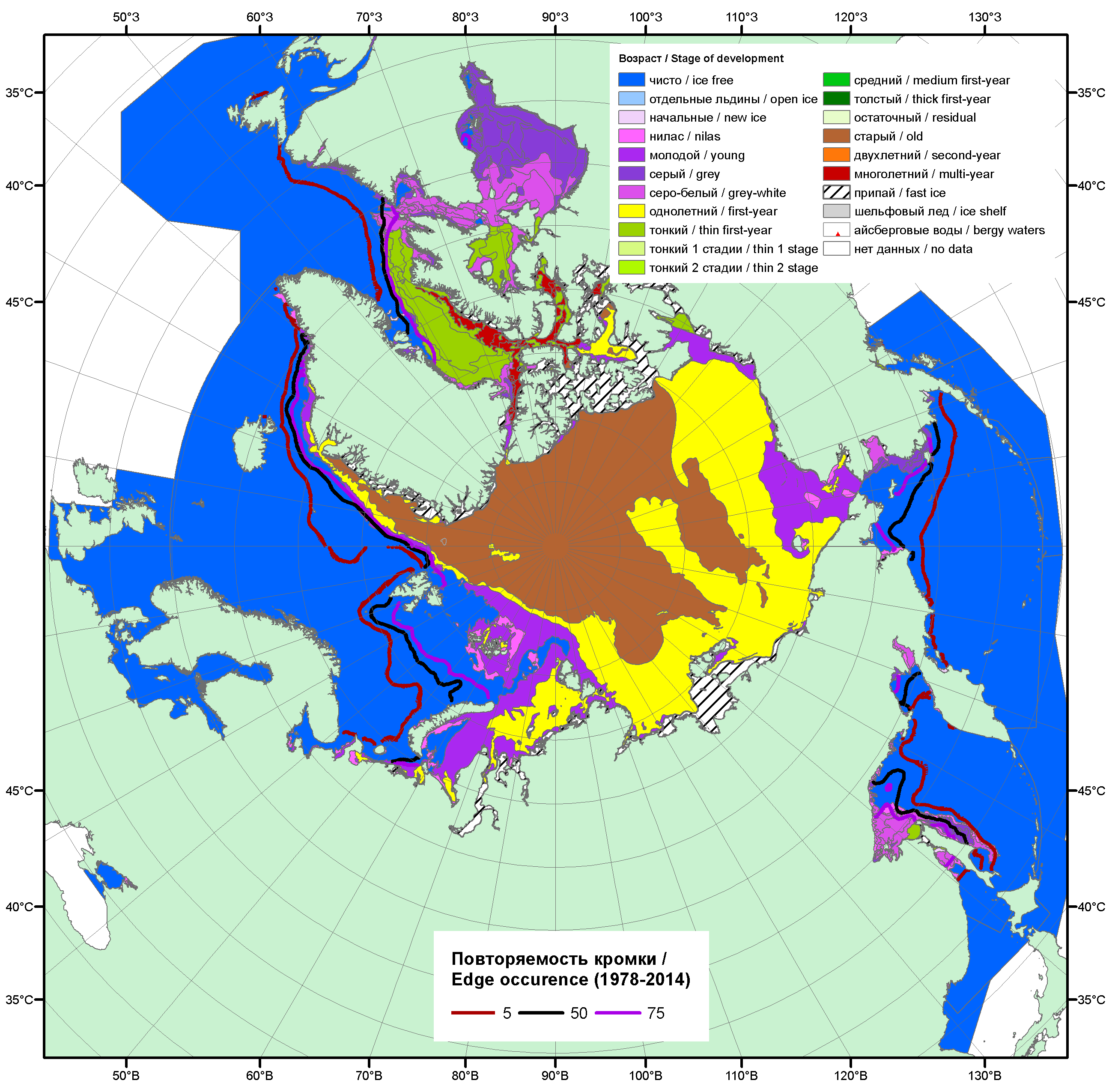 Рисунок 1а – Обзорная ледовая карта СЛО за 19.12 - 27.12.2016 г. на основе ледового анализа ААНИИ (27.12), НИЦ «Планета» (19.12) Канадской ледовой службы (19.12), Национального ледового центра США (20.12) положение метеорологический дрейфующих буев IABP и Argos на 27.12.2016T1200+00 и 8повторяемость кромки за 21-25.12 за период 1979-2014 гг. по наблюдениям SSMR-SSM/I-SSMIS (алгоритм NASATEAM).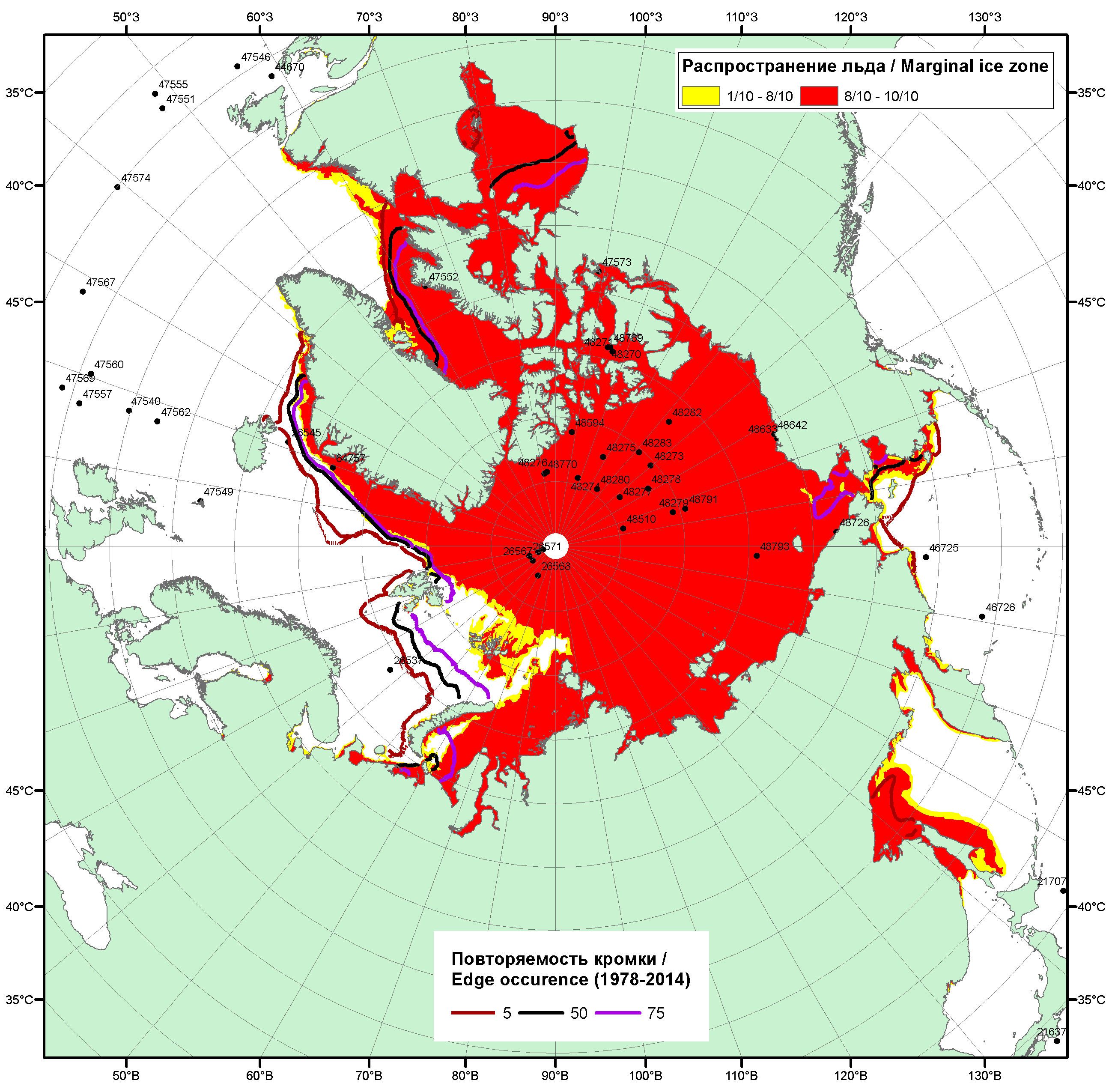 Рисунок 1б – Положение кромки льда и зон разреженных (<8/10) и сплоченных (≥8/10) льдов СЛО за 26.12.2016 г. на основе ледового анализа Национального Ледового Центра США, положение метеорологический дрейфующих буев IABP и Argos на 27.12.2016T1200+00 и повторяемость кромки за 26-31.12 за период 1979-2014 гг. по наблюдениям SSMR-SSM/I-SSMIS (алгоритм NASATEAM)Рисунок 2 – Обзорная ледовая карта СЛО за 19.12 - 27.12.2016 г. и аналогичные периоды 2007-2015 гг. на основе ледового анализа ААНИИ, Канадской ледовой службы и Национального ледового центра США.Рисунок 3 – Поля распределения средневзвешенной толщины льда на основе совместной модели морского льда – океана ACNFS (HYCOM/NCODA/CICE) 27.12 за 2011-2016 гг. Таблица 1 – Динамика изменения значений ледовитости по сравнению с предыдущей неделей для морей Северной полярной области за 19 – 25.12.2016 г. по данным наблюдений SSMR-SSM/I-SSMISТаблица 2 - Медианные значения ледовитости для Северной полярной области, 3-х меридиональных секторов и моря СМП за текущие 30 и 7-дневные интервалы и её аномалии от 2011-2015 гг. и интервалов 2006-2016 гг. и 1978-2016 гг. по данным наблюдений SSMR-SSM/I-SSMIS, алгоритмы NASATEAMСеверная полярная областьСектор 45°W-95°E (Гренландское - Карское моря)Сектор 95°E-170°W (моря Лаптевых - Чукотское, Берингово, Охотское)Сектор 170°W-45°W (море Бофорта и Канадская Арктика)Северный Ледовитый океанМоря СМП (моря Карское-Чукотское)Таблица 3 – Экстремальные и средние значения ледовитости для Северной полярной области, 3 меридиональных секторов и моря СМП за текущий 7-дневный интервал по данным наблюдений SSMR-SSM/I-SSMIS, алгоритмы NASATEAMСеверная полярная областьСектор 45°W-95°E (Гренландское - Карское моря)Сектор 95°E-170°W (моря Лаптевых - Чукотское, Берингово, Охотское)Сектор 170°W-45°W (море Бофорта и Канадская Арктика)Северный Ледовитый океанМоря СМП (моря Карское-Чукотское)Рисунок 4 – Ежедневные оценки сезонного хода ледовитости для Северной Полярной Области и трех меридиональных секторов за период 26.10.1978 - 25.12.2016 по годам на основе расчетов по данным SSMR-SSM/I-SSMIS, алгоритмы NASATEAM: а) Северная полярная область, б) сектор 45°W-95°E (Гренландское – Карское моря), в) сектор 95°E-170°W (моря Лаптевых – Чукотское и Берингово, Охотское), г) сектор 170°W-45°W (море Бофорта и Канадская Арктика), д) Северный Ледовитый океан, е) Северный морской путь (Карское - Чукотское моря).Рисунок 5 – Медианные распределения сплоченности льда за текущие 7 и 30-дневные промежутки и её разности относительно медианного распределения за те же месяца за периоды 1979-2016 (центр) и 2006-2016 гг. (справа) на основе расчетов по данным SSMR-SSM/I-SSMIS, алгоритмы NASATEAM.Южный океан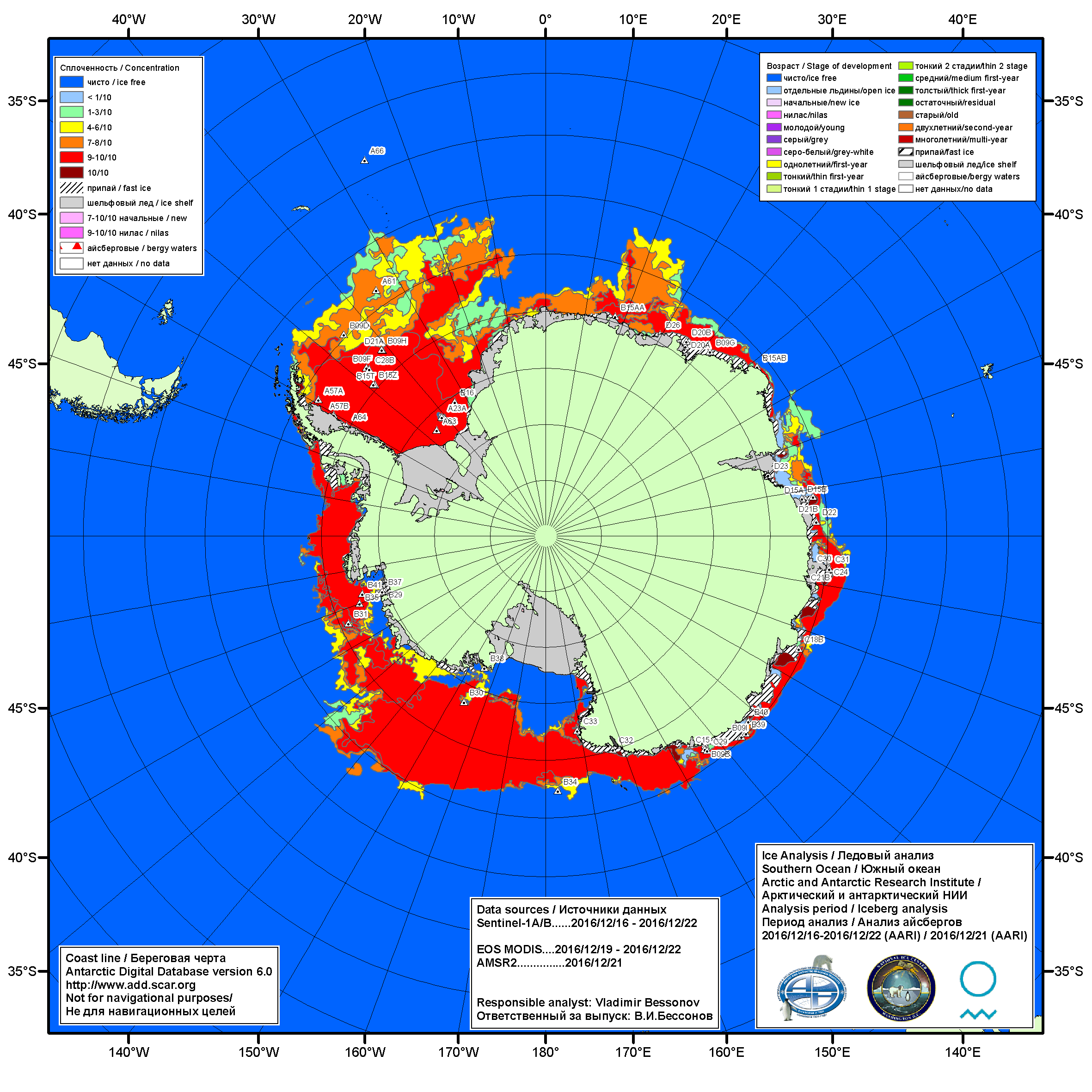 Рисунок 6а – Ледовая карта Южного океана (цветовая окраска по общей сплоченности) и расположение крупных айсбергов на основе информации совместного ледового анализа НЛЦ США, ААНИИ и НМИ (Норвегия) за 22.12.2016.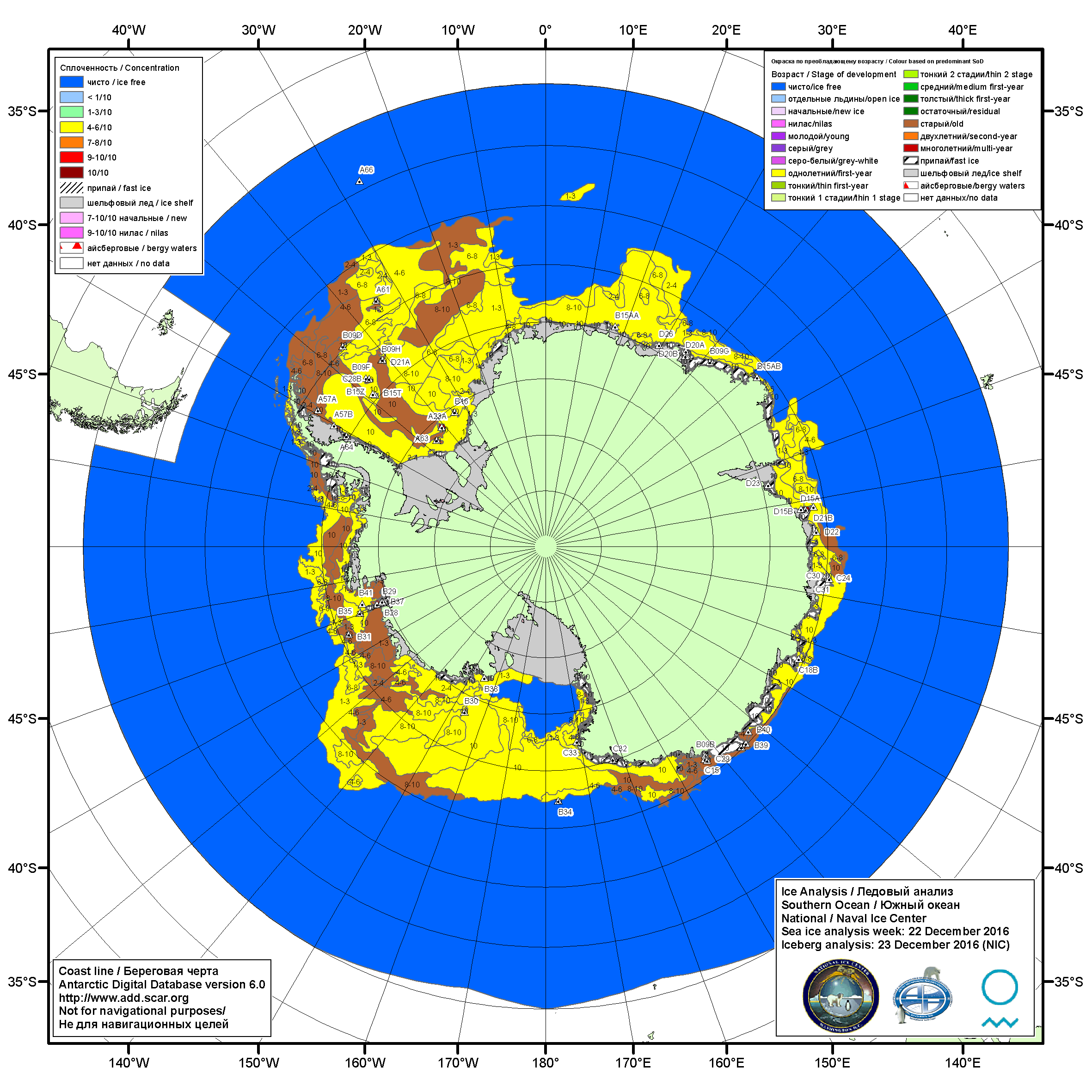 Рисунок 6б – Ледовая карта Южного океана (цветовая окраска по возрасту) и расположение крупных айсбергов на основе информации совместного ледового анализа НЛЦ США, ААНИИ и НМИ (Норвегия) за 22.12.2016.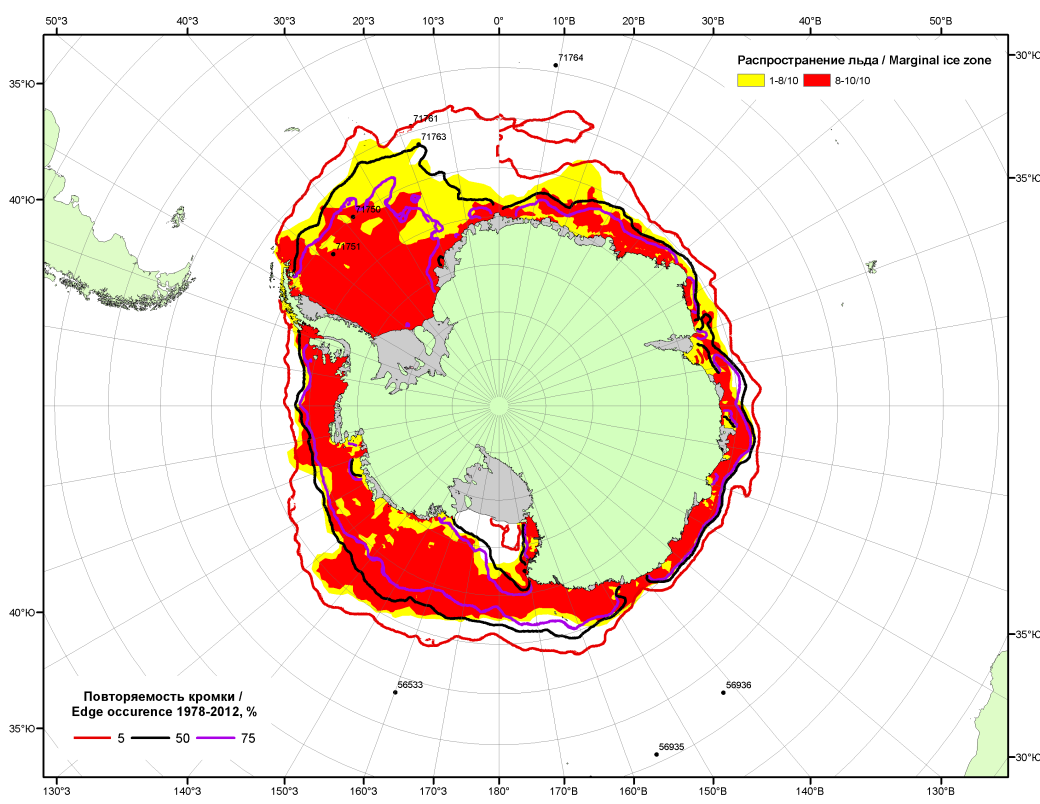 Рисунок 6в – Положение кромки льда и зон разреженных (<8/10) и сплоченных (≥8/10) льдов Южного океана за 26.12.2016 г. на основе ледового анализа Национального Ледового Центра США, положение метеорологический дрейфующих буев IABP и Argos на 27.12.2016T1200+00 и повторяемость кромки за 26-31.12 за период 1979-2014 гг. по наблюдениям SSMR-SSM/I-SSMIS (алгоритм NASATEAM)Рисунок 7 – Ежедневные оценки сезонного хода ледовитости Южного Океана и меридиональных секторов за период 26.10.1978 – 25.12.2016 по годам на основе расчетов по данным SSMR-SSM/I-SSMIS, алгоритм NASATEAM: а) Южный Океан, б) Атлантический сектор (60°W-30°E, море Уэдделла), в) Индоокеанский сектор (30°E-150°E, моря Космонавтов, Содружества, Моусона), г) Тихоокеанский сектор (150°E-60°W, моря Росса, Беллинсгаузена) Рисунок 8 – Медианные распределения общей сплоченности льда за текущие 7 и 30-дневные промежутки (слева) и её разности относительно медианного распределения за тот же месяц за периоды 1978-2016 (центр) и 2006-2016 гг. (справа) на основе расчетов по данным SSMR-SSM/I-SSMIS, алгоритм NASATEAMТаблица 4 – Динамика изменения значений ледовитости по сравнению с предыдущей неделей для морей Южного океана за 19 - 25.12.2016 г. по данным наблюдений SSMR-SSM/I-SSMISТаблица 5 - Медианные значения ледовитости для Южного океана и 3 меридиональных секторов за текущие 30 и 7-дневные интервалы и её аномалии от 2011-2015 гг. и интервалов 2006-2016 гг. и 1978-2016 гг. по данным наблюдений SSMR-SSM/I-SSMIS, алгоритм NASATEAMЮжный ОкеанАтлантический сектор (60°W-30°E, море Уэдделла)Индоокеанский сектор (30°E-150°E, моря Космонавтов, Содружества, Моусона)Тихоокеанский сектор (150°E-60°W, моря Росса, Беллинсгаузена)Таблица 6 – Экстремальные значения ледовитости для Южного океана и 3 меридиональных секторов за текущий 7-дневный интервал по данным наблюдений SSMR-SSM/I-SSMIS, алгоритм NASATEAMЮжный ОкеанАтлантический сектор (60°W-30°E, море Уэдделла)Индоокеанский сектор (30°E-150°E, моря Космонавтов, Содружества, Моусона)Тихоокеанский сектор (150°E-60°W, моря Росса, Беллинсгаузена)Приложение 1 – Статистические значения ледовитостей по отдельным акваториям Северной Полярной Области и Южного океанаТаблица 7 – Средние, аномалии среднего и экстремальные значения ледовитостей для Северной полярной области и её отдельных акваторий за текущие 7-дневный (неделя) и 30-дневный промежутки времени по данным наблюдений SSMR-SSM/I-SSMIS, алгоритм NASATEAM за период 1978-2016 гг.19-25.1226.11-25.12Таблица 8 – Средние, аномалии среднего и экстремальные значения ледовитостей для Южного океана и его отдельных акваторий за текущие 7-дневный (неделя) и 30-дневный промежутки времени по данным наблюдений SSMR-SSM/I-SSMIS, алгоритм NASATEAM за период 1978-2016 гг.19-25.1226.11-25.12Таблица 9 – Динамика изменения значений ледовитости по сравнению с предыдущей неделей для морей Северной полярной области и Южного океана за текущий 7-дневный (неделя) промежуток времени по данным наблюдений SSMIS19-25.1219-25.1219-25.1219-25.1219-25.1219-25.1219-25.12Характеристика исходного материала и методика расчетовДля иллюстрации ледовых условий Арктического региона представлены совмещенные региональные карты ААНИИ, ГМЦ России, ледовой службы Германии (BSH), Канадской ледовой службы – КЛС и Национального ледового центра США - НЛЦ. Совмещение карт выполнено путем перекрытия слоев (ААНИИ, слой #1), (региональная карта НЛЦ, слой #1), (ГМЦ России, слой #1), (BSH, слой #1) -> (КЛС, слой #2)  –> (обзорная карта НЛЦ, слой #3). Как результат, карты ААНИИ характеризуют ледовые условия морей Гренландского…Бофорта и Охотского, карты ГМЦ России – Азовского, Каспийского и Белого, карты НЛЦ – Берингова моря, карты BSH – Балтийского карты КЛС - морей Бофорта, Канадского архипелага, Баффина, Девисова пролива, Лабрадор, Св. Лаврентия, а НЛЦ - Арктического Бассейна, Линкольна,  южной части Гренландского моря, а также в летний период – моря Бофорта, Чукотское и Берингово (при этом полный охват карт НЛЦ – вся акватория СЛО и субполярные моря). Для построения совмещенных карт используется архив данных в обменном формате ВМО СИГРИД3 Мирового центра данных по морскому льду (МЦД МЛ). В пределах отдельного срока выборка карт из архива проводилась по критериям близости карт к сроку выпуска карты ААНИИ с максимальным интервалом времени между картами до 7 суток (день недели выпуска карт ААНИИ и ГМЦ России– каждая среда, BSH – каждый понедельник, КЛС – каждый вторник, НЛЦ – 1 раз в 2 недели по вторникам для циркумполярных карт и понедельник – четверг для региональных карт). Для иллюстрации полей толщин льда СЛО использованы ежедневные данные по распределению средневзвешенной толщины льда численной модели ACNFS. Численная модель ACNFS имеет пространственное разрешение 1/12° и является совместной моделью морского льда – океана диагностики и краткосрочного прогнозирования состояния ледяного покрова  всех акваторий Северного полушария севернее 40 с.ш. В модели ACNFS используется ледовый блок CICE (Hunke and Lipscomb, 2008), совмещенный с  моделью океана HYCOM (Metzger et al., 2008, 2010). Атмосферный форсинг включает поля приземных метеопараметров и радиационного баланса поверхности. Исходная ледовая информация, используемая для расчетов по модели, включают данные альтиметра, ТПО, сплоченность, профиля температуры и солёности воды.Для иллюстрации ледовых условий Южного океана, а также Северной Полярной области за последние сутки используются ежедневные циркумполярные ледовые информационные продукты НЛЦ США по оценке расположения кромки льда и ледяных массивов - MIZ (Marginal Ice Zone). Для цветовой окраски карт использован стандарт ВМО (WMO/Td. 1215) для зимнего (по возрасту) и летнего (по общей сплоченности) периодов. Следует также отметить, что в зонах стыковки карт ААНИИ, ГМЦ России, КЛС и НЛЦ наблюдается определенная несогласованность границ и характеристик ледовых зон вследствие ряда различий в ледовых информационных системах подготавливающих служб (карты для Балтийского моря представлены только BSH или ААНИИ). Однако, данная несогласованность несущественна для целей интерпретации ледовых условий в рамках настоящего обзора. Для получения оценок ледовитости (extent) и приведенной ледовитости – площади льда (area) отдельных секторов, морей, частей морей Северной полярной области и Южного океана и климатического положения кромок заданной повторяемости на основе данных спутниковых систем пассивного микроволнового зондирования SSMR-SSM/I-SSMIS-AMSR2 в МЦД МЛ ААНИИ принята следующая технология расчетов:источник данных – архивные (Cavalieri et al., 2008, Meier et al., 2006) и квазиоперативные (Maslanik and Stroeve, 1999) c задержкой 1-2 дня ежедневные матрицы (поля распределения) оценок общей сплоченности Северной (севернее 45° с.ш.) и Южной (южнее 50° с.ш.) Полярных областей на основе обработанных по алгоритму NASATEAM данных многоканальных микроволновых радиометров SSMR-SSM/I-SSMIS ИСЗ NIMBUS-7 и DMSP за период с 26.10.1978 г. по настоящий момент времени, копируемые с сервера НЦДСЛ;источник данных – ежедневные матрицы (поля распределения) оценок общей сплоченности Северной и Южной полярной областей на основе обработанных по алгоритму Bootstrap данных многоканального микроволнового радиометра AMSR2 ИСЗ GCOM-W1(SHIZUKU) за период с 01.07.2012 г. по настоящий момент времени, предоставленные Японским космическим агентством (provided by JAXA);область расчета – Северная и Южная Полярные области и их регионы с использованием масок океан/суша НЦДСЛ (http://nsidc.org/data/polar_stereo/tools_masks.html);границы используемых масок расчета отдельных меридиональных секторов, морей, частей морей Северной полярной области и Южного океана представлены на рисунках П1 – П2, не совпадают с используемыми в НЦДСЛ масками для отдельных акваторий Мирового океана и основаны на номенклатуре ААНИИ для морей Евразийского шельфа (Гренландское - Чукотское), Атласе Северного ледовитого океана (1980) и Атласе океанов (1980) издательства ГУНИО МО.вычислительные особенности расчета – авторское программное обеспечение ААНИИ с сохранением точности расчетов и оценке статистических параметров по гистограмме распределения и свободно-распространяемое программное обеспечение GDAL для векторизации полей климатических параметров;Исходная информация в формате ВМО СИГРИ3 доступна на сервере МЦД МЛ по адресам http://wdc.aari.ru/datasets/d0004 (карты ААНИИ), http://wdc.aari.ru/datasets/d0031 (карты КЛС), http://wdc.aari.ru/datasets/d0032 (карты НЛЦ), ), http://wdc.aari.ru/datasets/d0033  (карты ГМЦ России) и ), http://wdc.aari.ru/datasets/d0035 (карты BSH).   В графическом формате PNG совмещенные карты ААНИИ-КЛС-НЛЦ доступны по адресу http://wdc.aari.ru/datasets/d0040. Результаты расчетов ледовитости Северной, Южной полярных областей, их отдельных меридиональных секторов, морей и частей морей доступны на сервере МЦД МЛ ААНИИ в каталогах соответственно http://wdc.aari.ru/datasets/ssmi/data/north/extent/ и http://wdc.aari.ru/datasets/ssmi/data/south/extent/.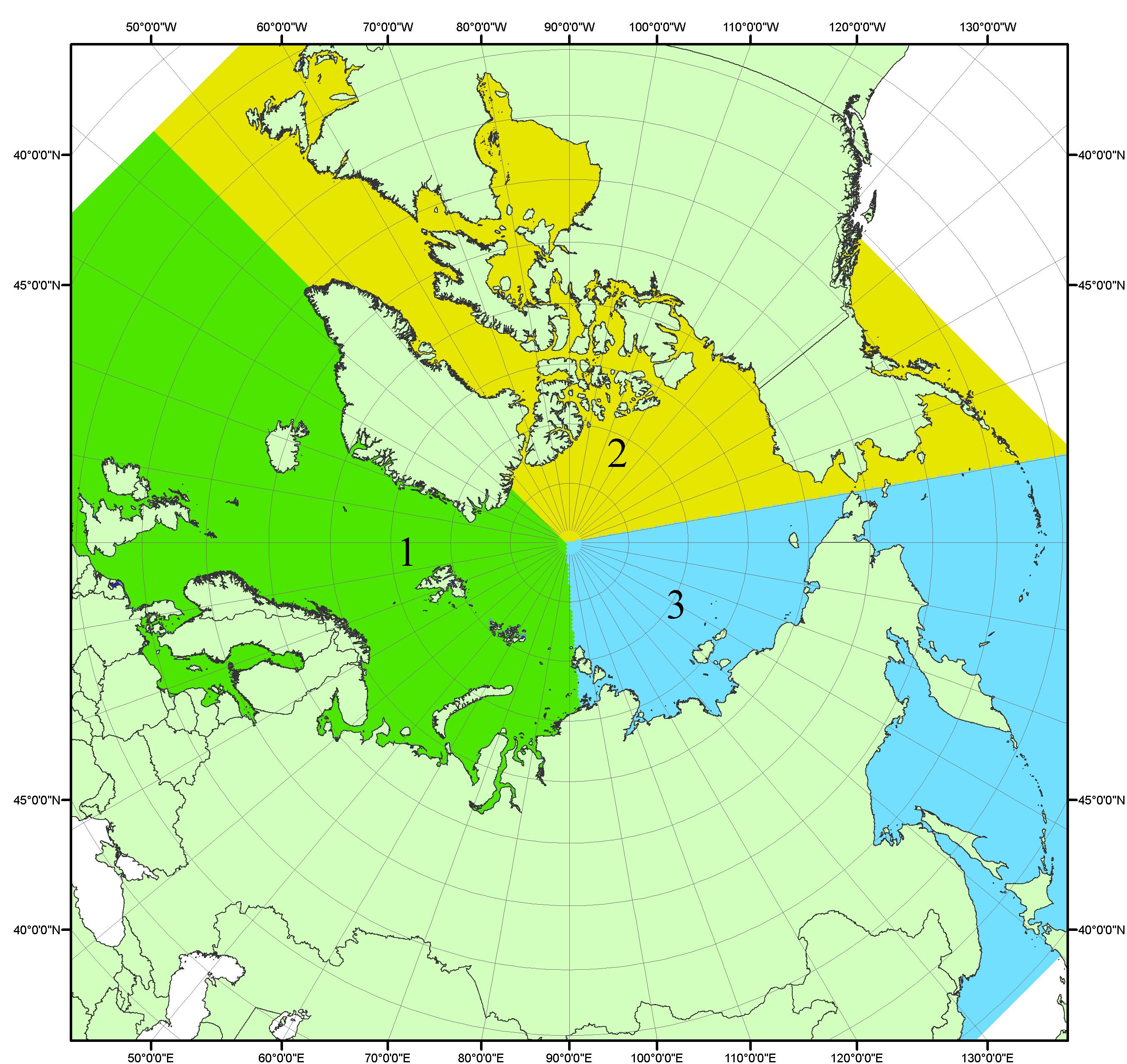 Рисунок П1 – Секторальное деление северной полярной области. 1 - Сектор 45°W-95°E (Гренландское - Карское моря); 2 - Сектор 170°W-45°W (море Бофорта и Канадская Арктика); 3 - Сектор 95°E-170°W (моря Лаптевых - Чукотское, Берингово, Охотское, Японское)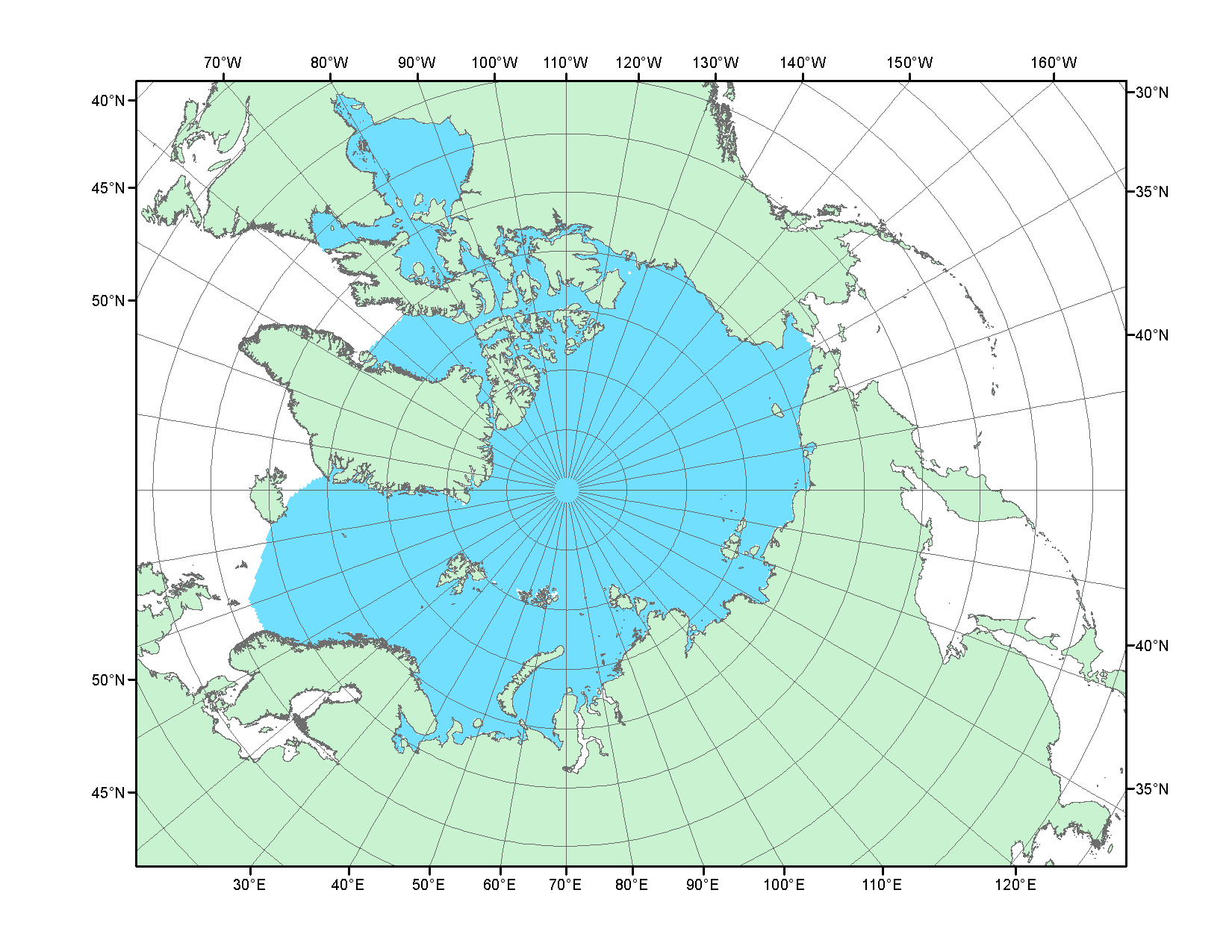 Рисунок П2 – Северный ледовитый океан в официальных границах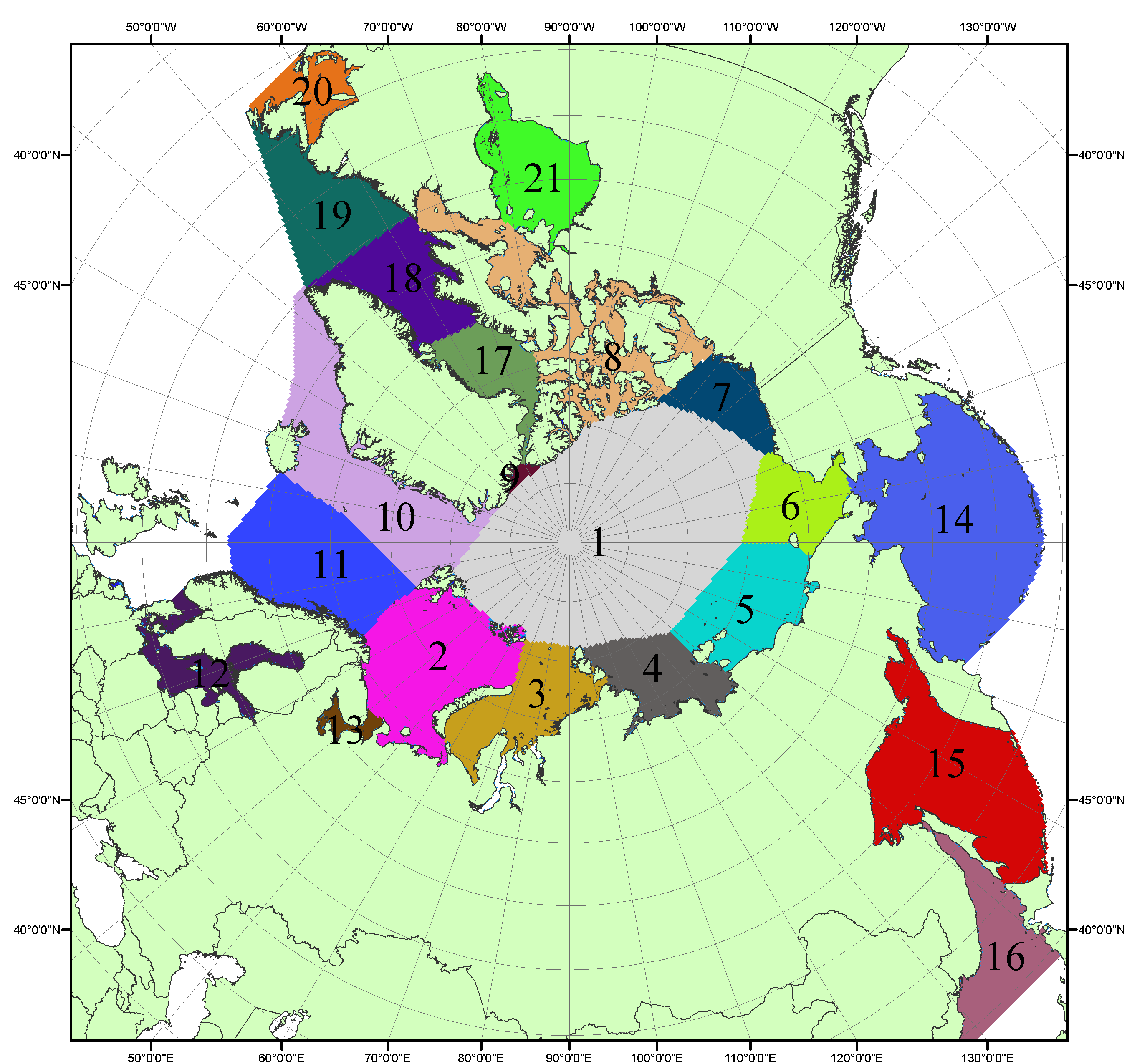 Рисунок П3 – Моря северной полярной области. 1 – Арктический бассейн; 2- Баренцево море; 3 – Карское море; 4 – море Лаптевых; 5 - Восточно-Сибирское море; 6 – Чукотское море; 7 – море Бофорта; 8 – Канадский архипелаг; 9 – море Линкольна; 10 – Гренландское море; 11 – Норвежское море; 12 – Балтийское море; 13 – Белое море; 14 – Берингово море; 15 – Охотское море; 16 – Японское море; 17 – море Баффина; 18 – Дейвисов пролив; 19 – море Лабрадор; 20 – залив Святого Лаврентия; 21 – Гудзонов залив.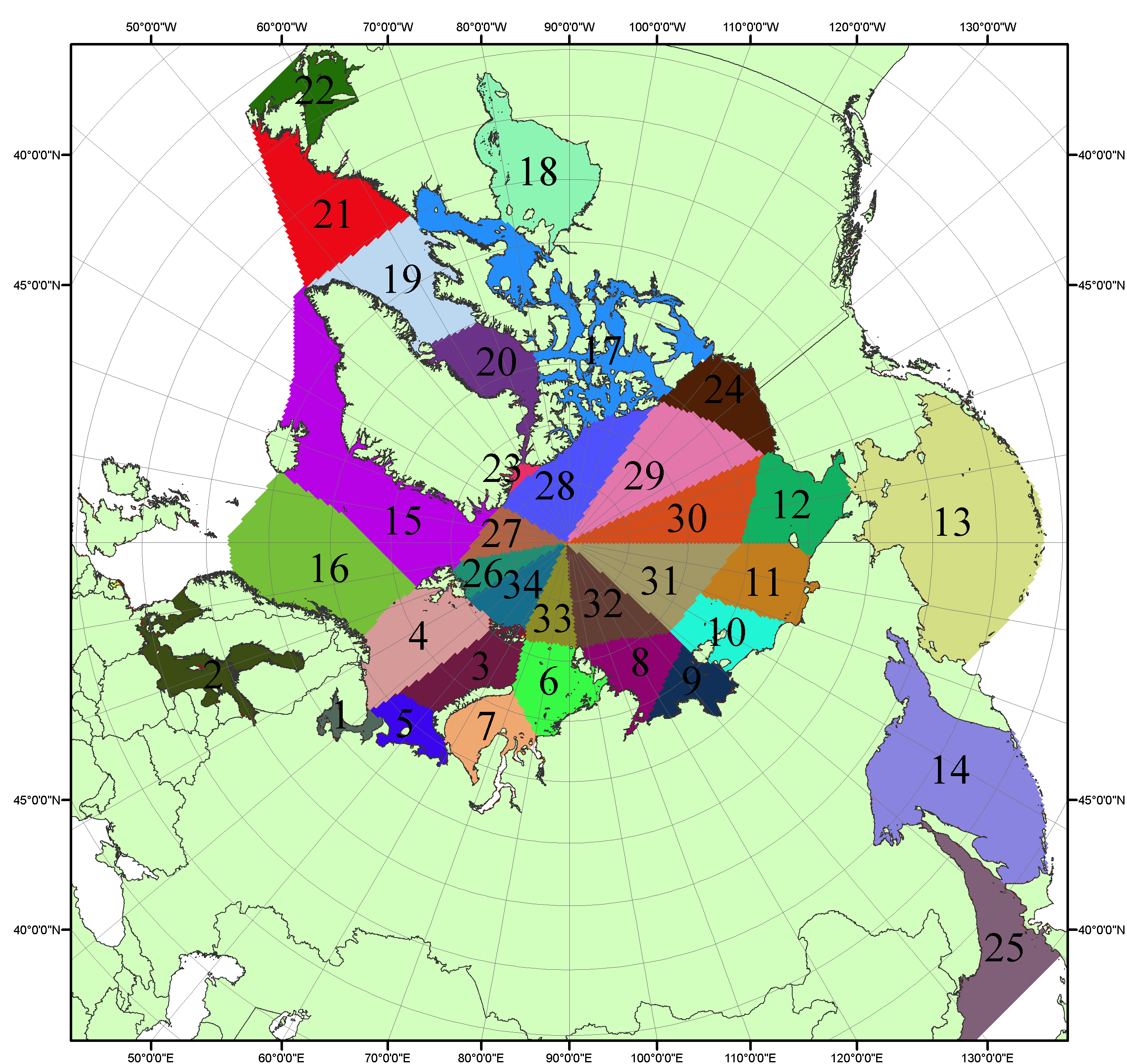 Рисунок П4 – Сектора и моря северной полярной области. 1 - Белое море; 2- Балтийское море; 3 – Баренцево море (СВ); 4 – Баренцево море (З); 5 - Баренцево море (ЮВ); 6 – Карское море (СВ); 7 – Карское море (ЮЗ); 8 – море Лаптевых (В); 9 – море Лаптевых (З); 10 – Восточно-Сибирское море (З); 11 – Восточно-Сибирское море (В); 12 –Чукотское море; 13 –Берингово море; 14 – Охотское море; 15 –Гренландское море; 16 – Норвежское море; 17 – Канадский архипелаг; 18 – Гудзонов залив; 19 – Дейвисов пролив; 20 - море Баффина; 21 – море Лабрадор; 22 - залив Святого Лаврентия; 23 - море Линкольна; 24 - море Бофорта; 25 - Японское море; 26 - сектор АО (30°з.д. – 10°в.д.); 27 – сектор АО (10°в.д. – 30°в.д.); 28 - сектор АО (30°в.д. – 65°в.д.); 29 - сектор АО (65°в.д. – 96°в.д.);30 - сектор АО (96°в.д. – 140°в.д.);31 - сектор АО (140°в.д. – 180°в.д.); 32 - сектор АО (180°в.д. – 156°з.д.); 33 - сектор АО (156°з.д. – 123°з.д.); 34 - сектор АО (123°з.д. – 30°з.д.).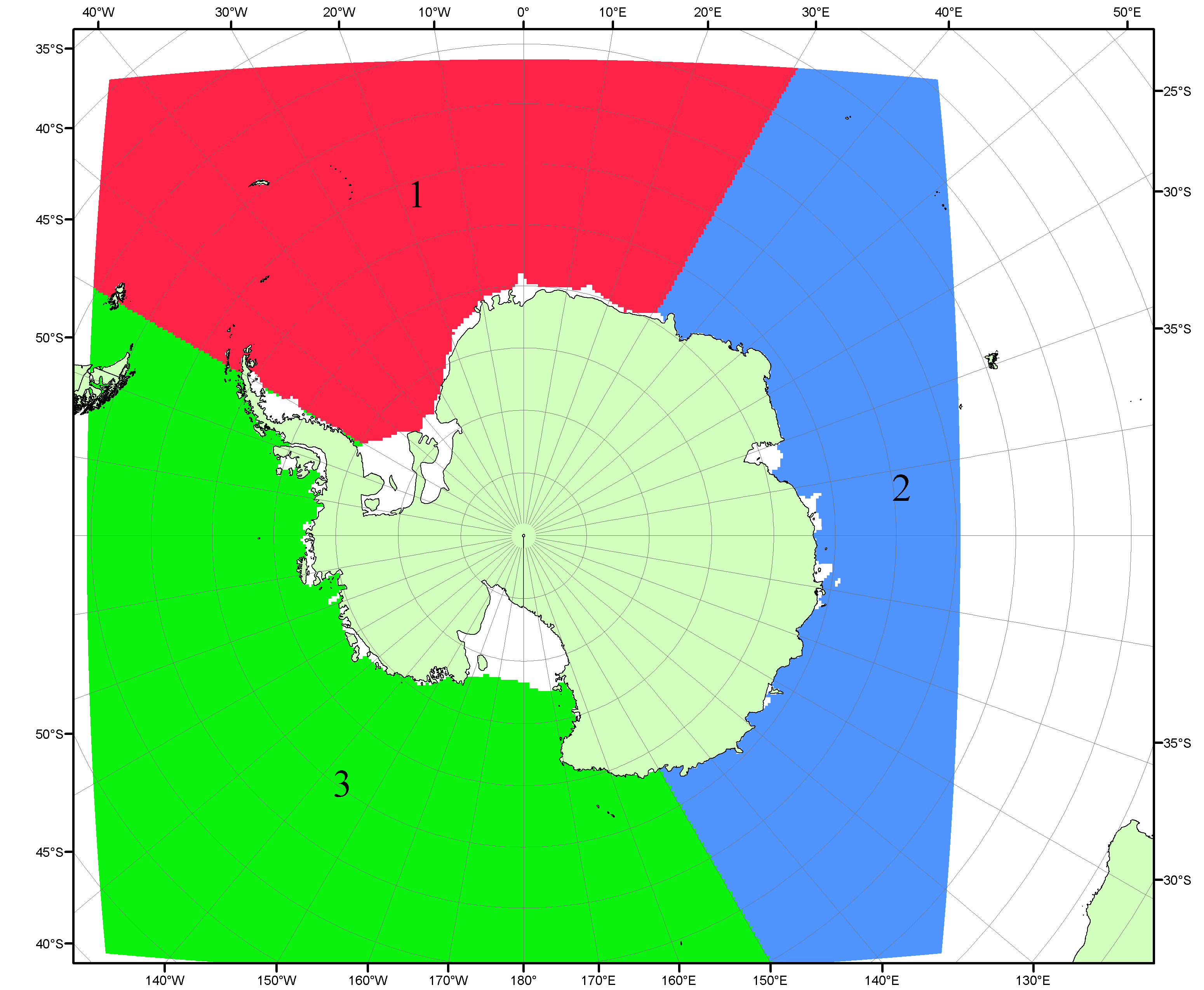 Рисунок П5 – Секторальное деление Южного океана. 1 - Атлантический сектор (60°W-30°E, море Уэдделла); 2 - Индоокеанский сектор (30°E-150°E, моря Космонавтов, Содружества, Моусона); 3 - Тихоокеанский сектор (150°E-60°W, моря Росса, Беллинсгаузена)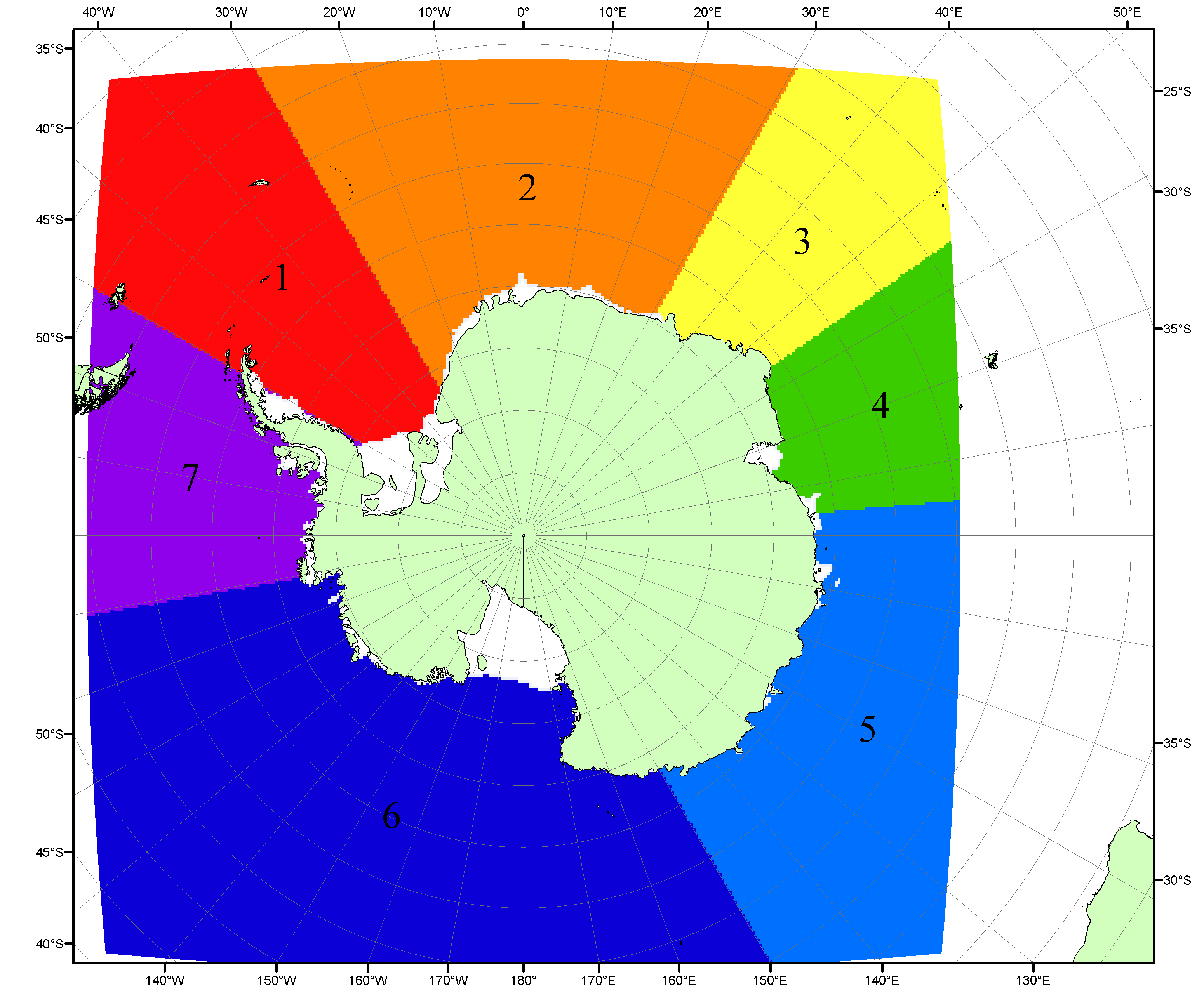 Рисунок П6 – Моря Южного океана. 1 – Западная часть моря Уэдделла; 2- Восточная часть моря Уэдделла; 3 – Море Космонавтов; 4 – море Содружества; 5 – море Моусона; 6 – море Росса; 7 – Море Беллинсгаузена.Список источников1. Атлас океанов. Северный Ледовитый океан. – 1980. М: Изд. ГУНИО МО СССР ВМФ – 184 с.2. Атлас океанов. Термины. Понятия. Справочные таблицы. - Изд. ВМФ МО СССР.-1980.3. Границы океанов и морей. – 1960. Л.: Изд. ГУНИО ВМФ. – 51 с.4. Andersen, S., R. Tonboe, L. Kaleschke, G. Heygster, and L. T. Pedersen, Intercomparison of passive microwave sea ice concentration retrievals over the high-concentration Arctic sea ice.// J. Geophys. Res. – 2007. – Vol. 112. C08004, doi:10.1029/2006JC003543.5. Cavalieri, D., C. Parkinson, P. Gloersen, and H. J. Zwally. 1996, updated 2008. Sea Ice Concentrations from Nimbus-7 SMMR and DMSP SSM/I Passive Microwave Data, [1978.10.26 – 2007.12.31]. Boulder, Colorado USA: National Snow and Ice Data Center. Digital media.6. Meier, W., F. Fetterer, K. Knowles, M. Savoie, M. J. Brodzik. 2006, updated quarterly. Sea Ice Concentrations from Nimbus-7 SMMR and DMSP SSM/I Passive Microwave Data, [2008.01.01 – 2008.03.25]. Boulder, Colorado USA: National Snow and Ice Data Center. Digital media.7. Maslanik, J., and J. Stroeve. 1999, updated daily. Near-Real-Time DMSP SSM/I-SSMIS Daily Polar Gridded Sea Ice Concentrations, [2008.03.26 – present moment]. Boulder, Colorado USA: National Snow and Ice Data Center. Digital media.8. Ice Chart Colour Code Standard. - JCOMM Technical Report Series No. 24, 2004, WMO/TD-No.1215. (http://jcomm.info/index.php?option=com_oe&task=viewDocumentRecord&docID=4914)9. JAXA GCOM-W1 ("SHIZUKU") Data Providing Service - http://gcom-w1.jaxa.jp/index.html 10. ACNFS on Internet - http://www7320.nrlssc.navy.mil/hycomARC 11. Posey, P.G., E.J. Metzger, A.J. Wallcraft, O.M Smedstad and M.W. Phelps, 2010: Validation of the 1/12° Arctic Cap Nowcast/Forecast System (ACNFS). Naval Report NRL/MR/7320-10-9287, Stennis Space Center, MS.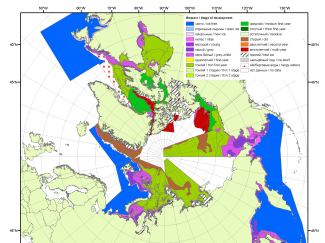 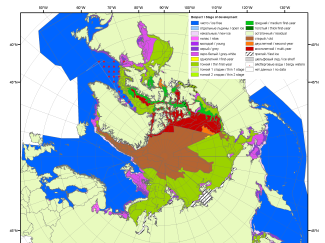 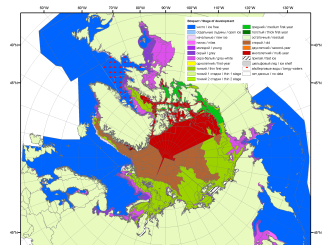 200720092010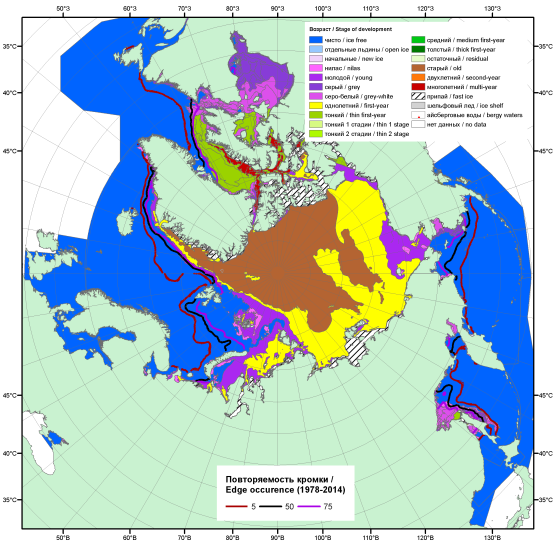 20162016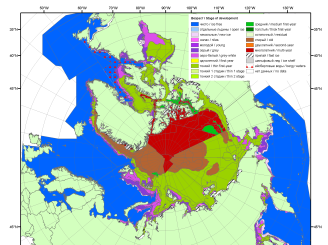 20162016201120162016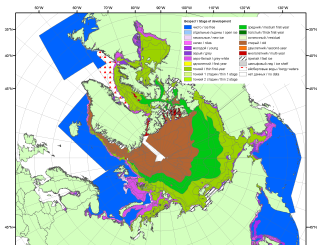 201620162012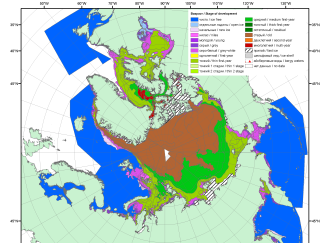 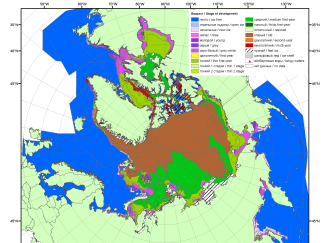 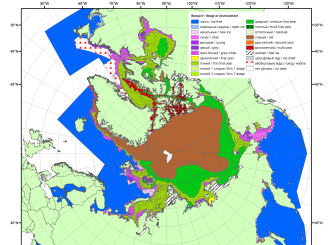 201520142013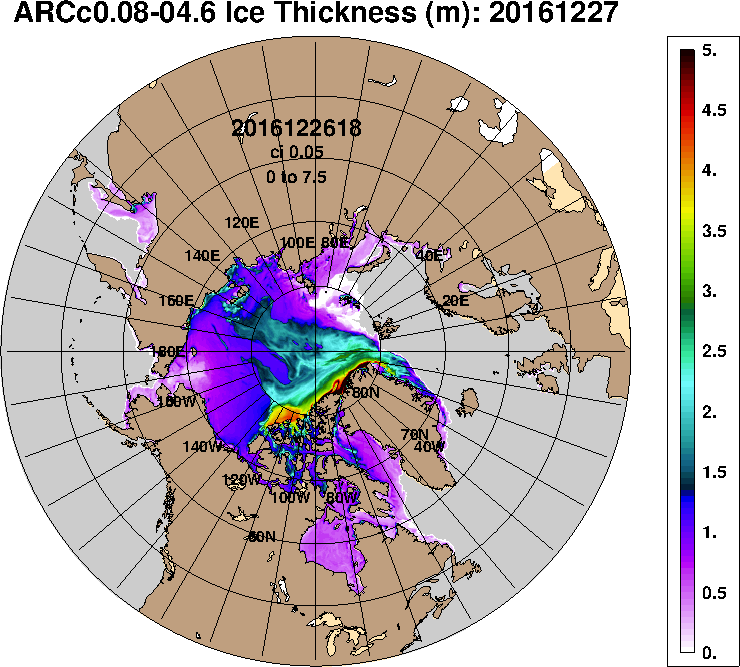 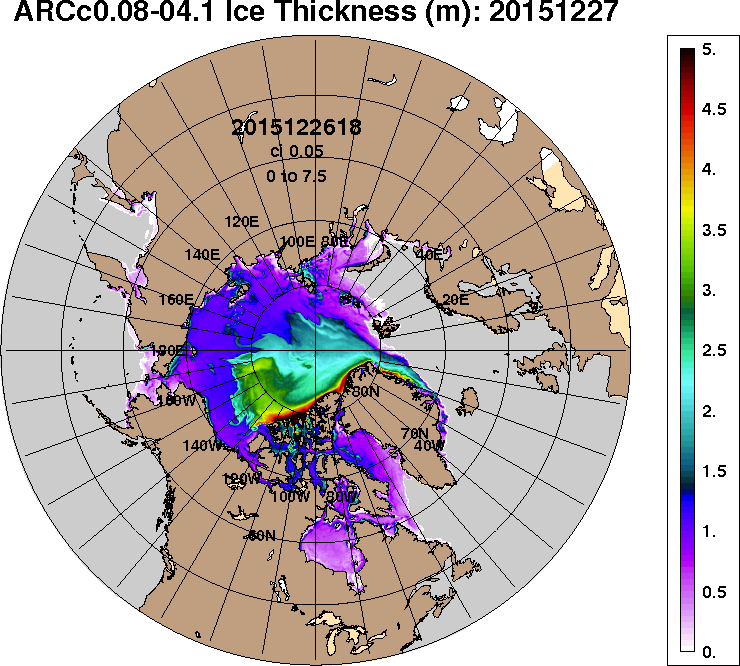 2016-12-272015-12-27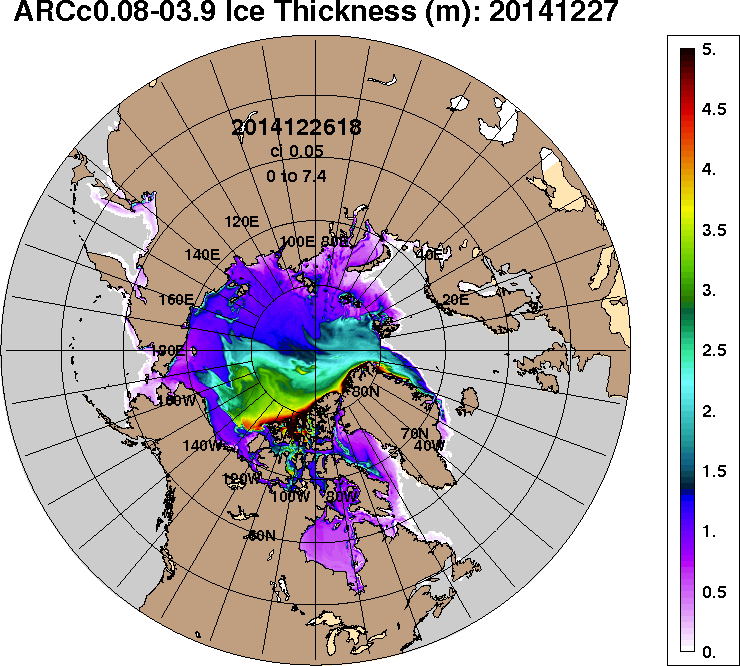 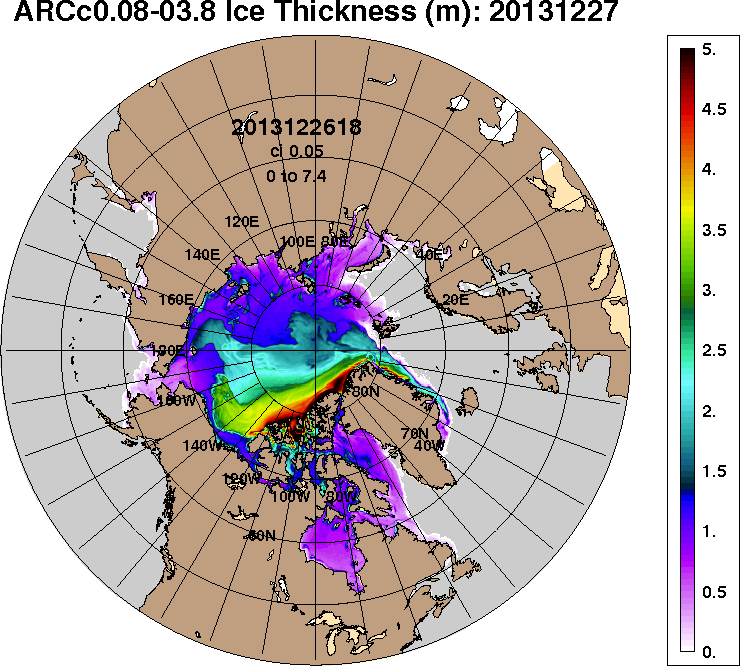 2014-12-272013-12-27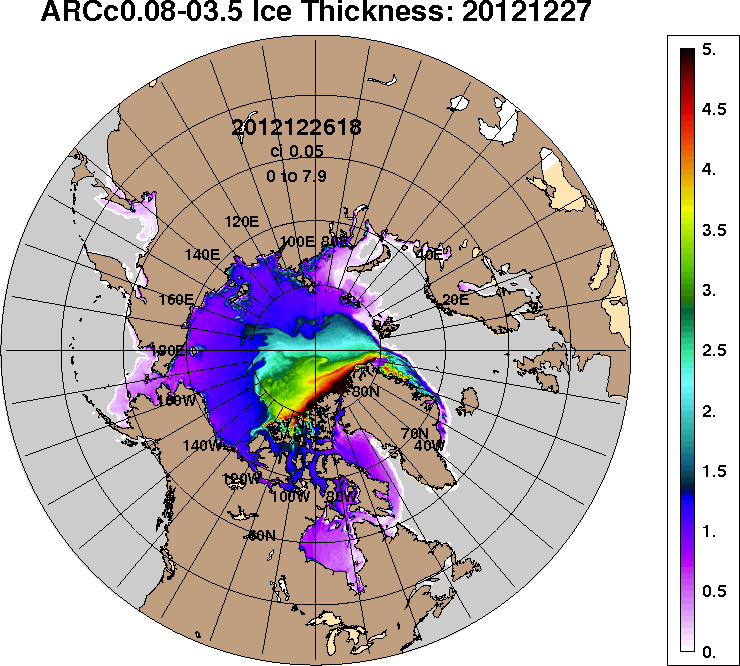 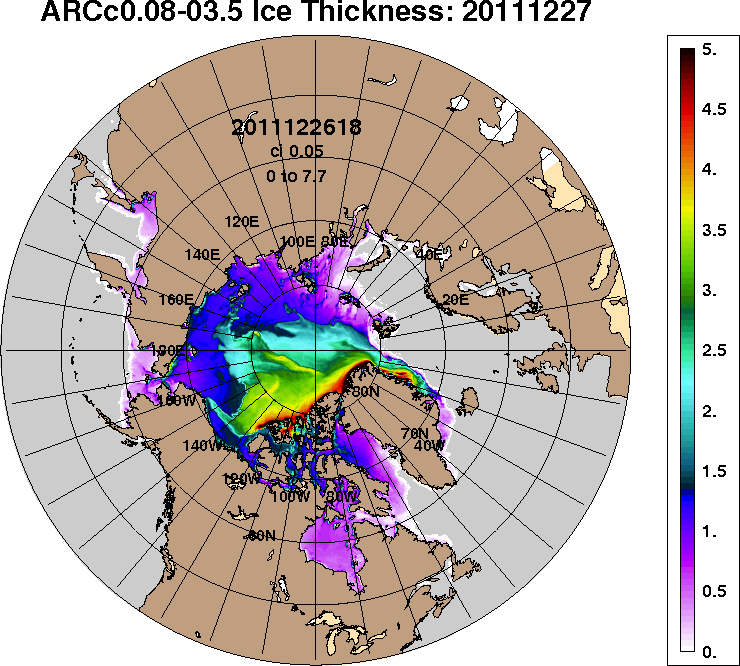 2012-12-272011-12-27РегионСеверная полярная областьСектор 45°W-95°E (Гренландское - Карское моря)Сектор 95°E-170°W (моря Лаптевых - Чукотское, Берингово, Охотское)Сектор 170°W-45°W (море Бофорта и Канадская Арктика)Северный Ледовитый океанМоря СМП (моря Карское-Чукотское)Разность364.0-123.692.7394.9202.564.3тыс.кв.км/сут.52.0-17.713.256.428.99.2МесяцS, тыс. км2Аномалии, тыс км2/%Аномалии, тыс км2/%Аномалии, тыс км2/%Аномалии, тыс км2/%Аномалии, тыс км2/%Аномалии, тыс км2/%Аномалии, тыс км2/%МесяцS, тыс. км22011 г2012 г2013 г2014 г2015 г2006-2016гг1978-2016гг26.11-25.1210906.8-860.0-642.0-963.4-1104.0-862.6-791.0-1600.526.11-25.1210906.8-7.3-5.6-8.1-9.2-7.3-6.8-12.819-25.1211868.9-723.1-459.8-552.7-873.9-629.5-616.3-1368.719-25.1211868.9-5.7-3.7-4.4-6.9-5.0-4.9-10.3МесяцS, тыс. км2Аномалии, тыс км2/%Аномалии, тыс км2/%Аномалии, тыс км2/%Аномалии, тыс км2/%Аномалии, тыс км2/%Аномалии, тыс км2/%Аномалии, тыс км2/%МесяцS, тыс. км22011 г2012 г2013 г2014 г2015 г2006-2016гг1978-2016гг26.11-25.122147.1-424.9-245.5-680.4-782.6-325.1-526.9-957.526.11-25.122147.1-16.5-10.3-24.1-26.7-13.2-19.7-30.819-25.122248.1-368.7-357.5-597.3-743.0-330.5-531.3-1003.019-25.122248.1-14.1-13.7-21.0-24.8-12.8-19.1-30.9МесяцS, тыс. км2Аномалии, тыс км2/%Аномалии, тыс км2/%Аномалии, тыс км2/%Аномалии, тыс км2/%Аномалии, тыс км2/%Аномалии, тыс км2/%Аномалии, тыс км2/%МесяцS, тыс. км22011 г2012 г2013 г2014 г2015 г2006-2016гг1978-2016гг26.11-25.123649.0-162.239.0147.4121.0-46.526.0-109.326.11-25.123649.0-4.31.14.23.4-1.30.7-2.919-25.123799.8-346.36.3209.7-38.2-114.7-46.7-194.019-25.123799.8-8.40.25.8-1.0-2.9-1.2-4.9МесяцS, тыс. км2Аномалии, тыс км2/%Аномалии, тыс км2/%Аномалии, тыс км2/%Аномалии, тыс км2/%Аномалии, тыс км2/%Аномалии, тыс км2/%Аномалии, тыс км2/%МесяцS, тыс. км22011 г2012 г2013 г2014 г2015 г2006-2016гг1978-2016гг26.11-25.125110.6-272.8-435.5-430.4-442.4-491.0-290.1-533.826.11-25.125110.6-5.1-7.9-7.8-8.0-8.8-5.4-9.519-25.125821.0-8.1-108.6-165.1-92.7-184.4-38.3-171.719-25.125821.0-0.1-1.8-2.8-1.6-3.1-0.7-2.9МесяцS, тыс. км2Аномалии, тыс км2/%Аномалии, тыс км2/%Аномалии, тыс км2/%Аномалии, тыс км2/%Аномалии, тыс км2/%Аномалии, тыс км2/%Аномалии, тыс км2/%МесяцS, тыс. км22011 г2012 г2013 г2014 г2015 г2006-2016гг1978-2016гг26.11-25.129946.1-607.7-560.2-1064.8-1198.6-685.1-743.9-1319.526.11-25.129946.1-5.8-5.3-9.7-10.8-6.4-7.0-11.719-25.1210649.2-292.3-296.1-604.4-809.2-334.2-475.9-958.719-25.1210649.2-2.7-2.7-5.4-7.1-3.0-4.3-8.3МесяцS, тыс. км2Аномалии, тыс км2/%Аномалии, тыс км2/%Аномалии, тыс км2/%Аномалии, тыс км2/%Аномалии, тыс км2/%Аномалии, тыс км2/%Аномалии, тыс км2/%МесяцS, тыс. км22011 г2012 г2013 г2014 г2015 г2006-2016гг1978-2016гг26.11-25.122557.7-223.2-175.8-355.9-328.3-315.5-281.7-394.226.11-25.122557.7-8.0-6.4-12.2-11.4-11.0-9.9-13.419-25.122756.0-56.5-41.0-255.1-260.9-183.7-180.9-238.519-25.122756.0-2.0-1.5-8.5-8.6-6.2-6.2-8.0МесяцМинимальное знач.Максимальное знач.Среднее знач.Медиана19-25.1211759.524.12.201614423.125.12.197813237.613327.0МесяцМинимальное знач.Максимальное знач.Среднее знач.Медиана19-25.122001.924.12.20164052.225.12.19883251.13297.0МесяцМинимальное знач.Максимальное знач.Среднее знач.Медиана19-25.123545.919.12.20134493.925.12.19783993.83987.6МесяцМинимальное знач.Максимальное знач.Среднее знач.Медиана19-25.125138.520.12.20106379.325.12.19825992.75988.8МесяцМинимальное знач.Максимальное знач.Среднее знач.Медиана19-25.1210469.925.12.201612370.925.12.198811607.911648.7МесяцМинимальное знач.Максимальное знач.Среднее знач.Медиана19-25.122730.219.12.20163025.919.12.19782994.53025.3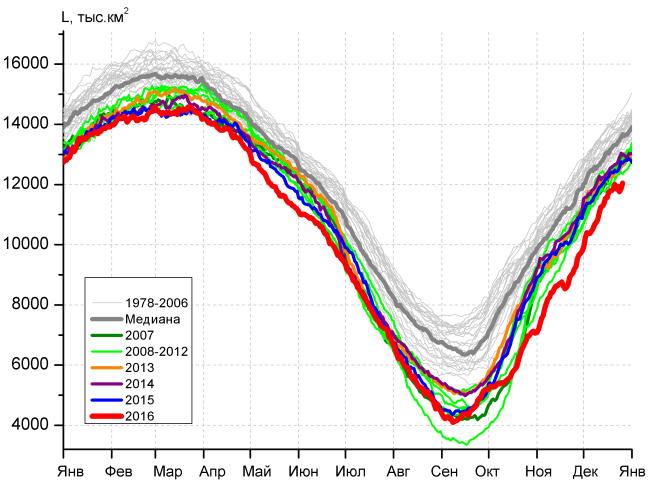 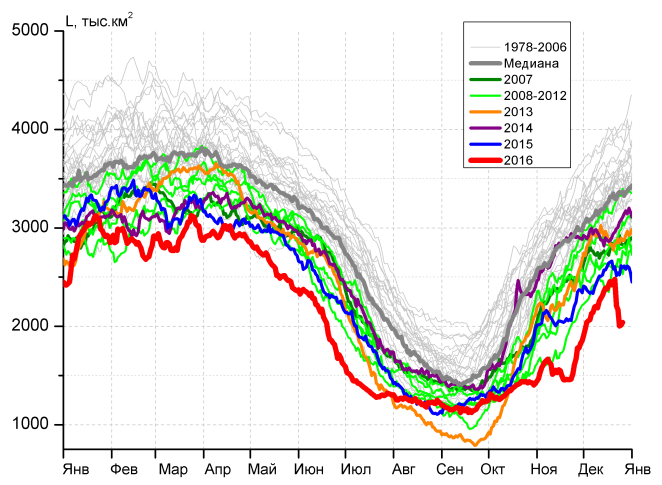 а)б)б)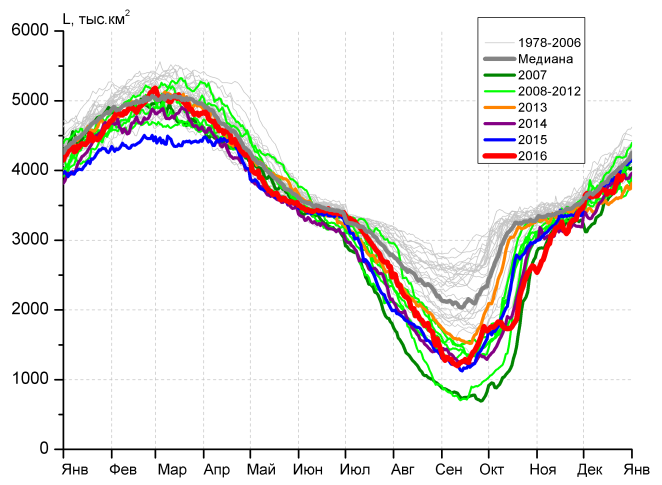 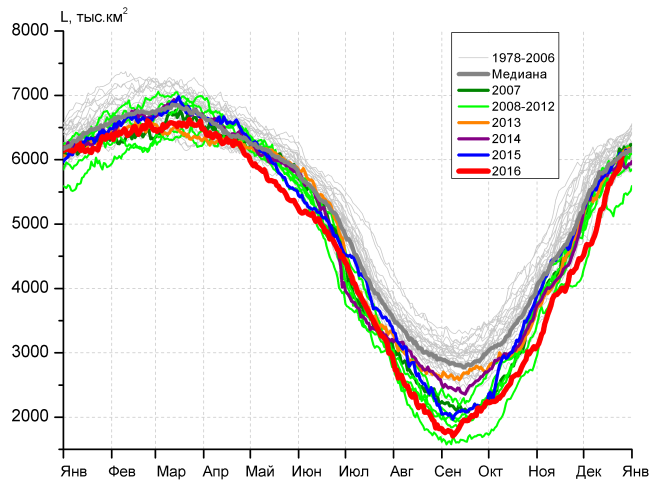 в)г)г)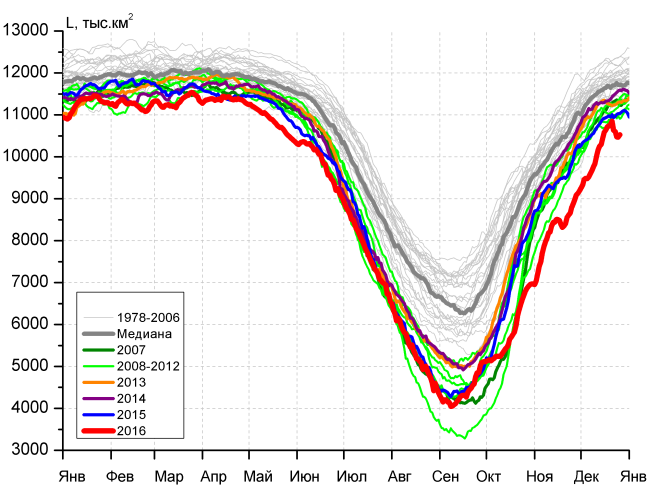 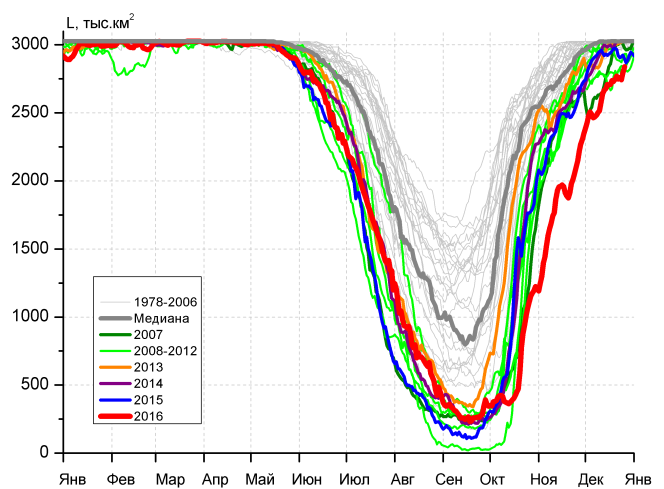 д)д)е)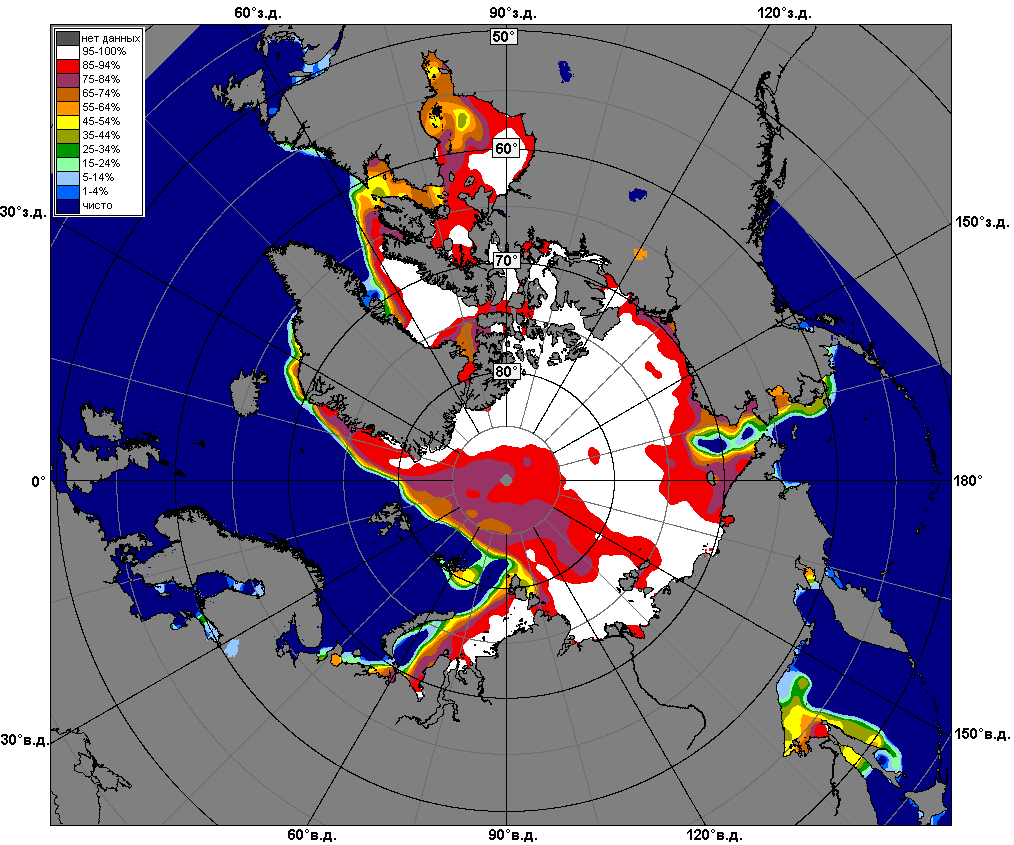 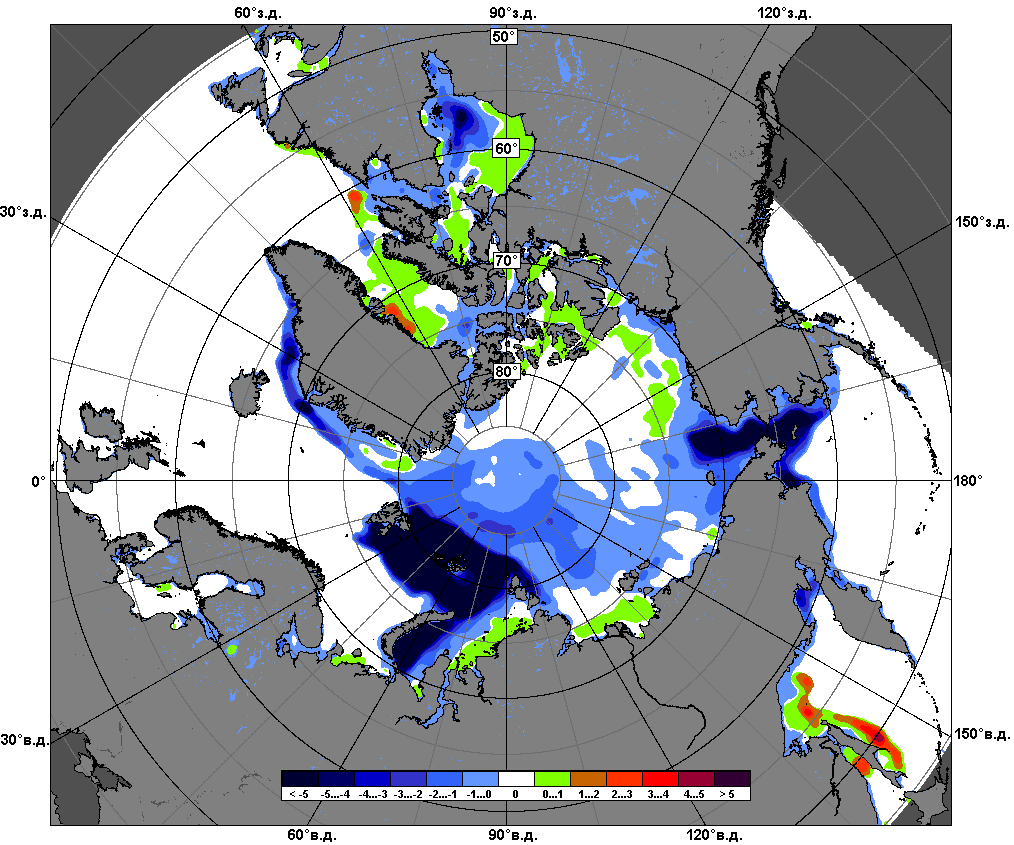 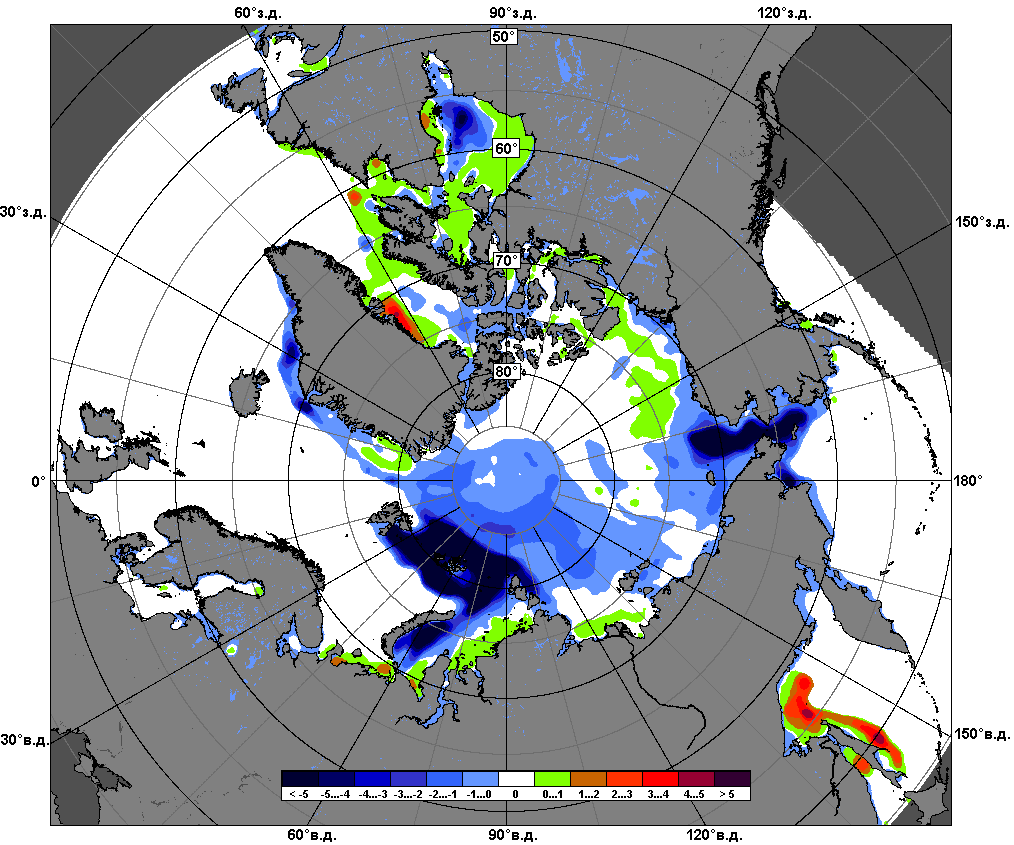 19.12 – 25.12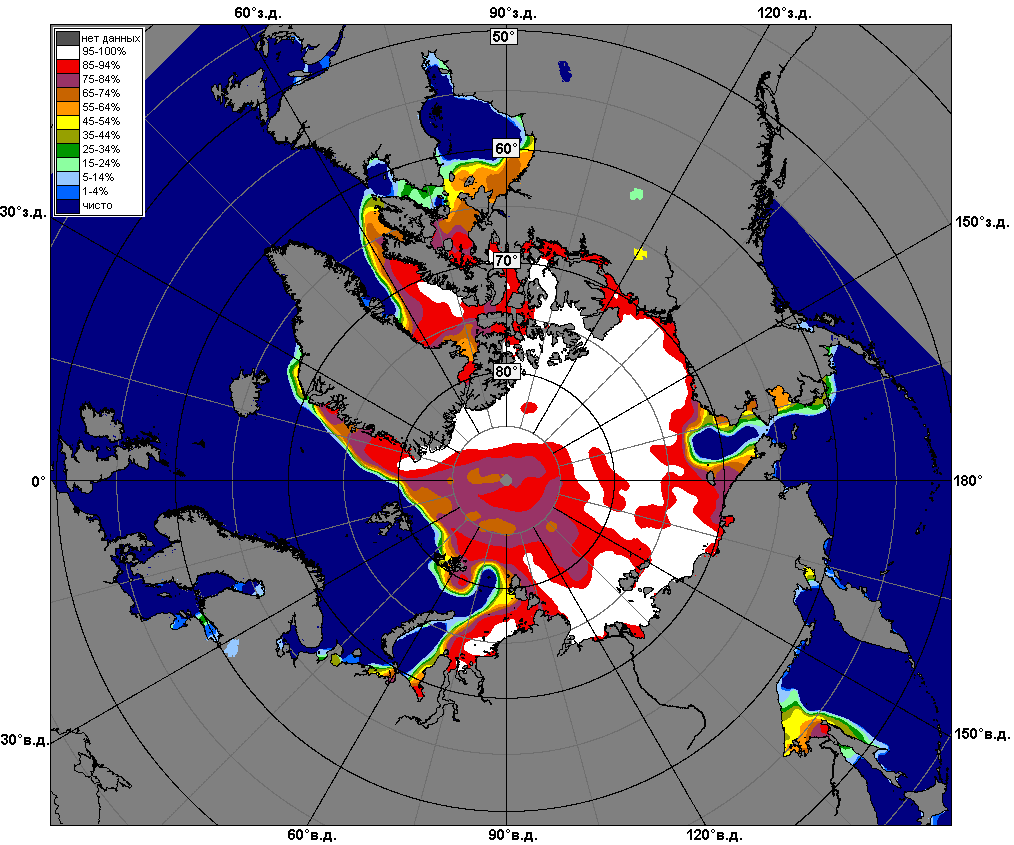 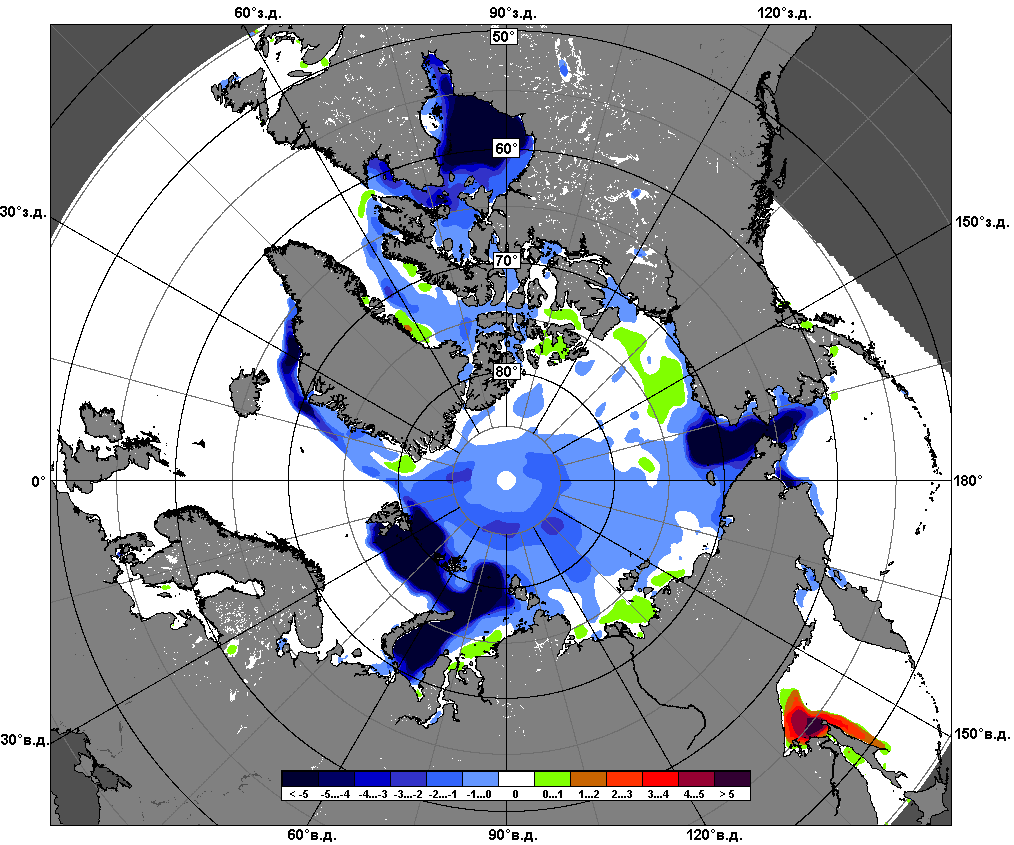 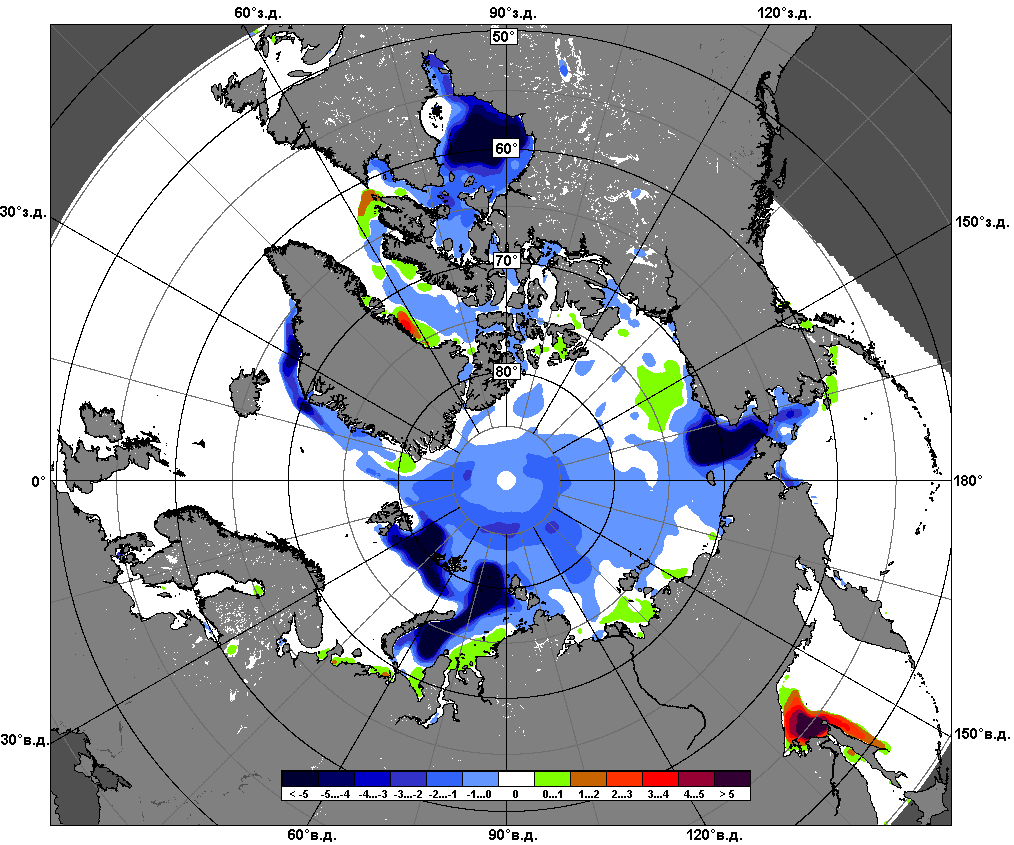 26.11 – 25.12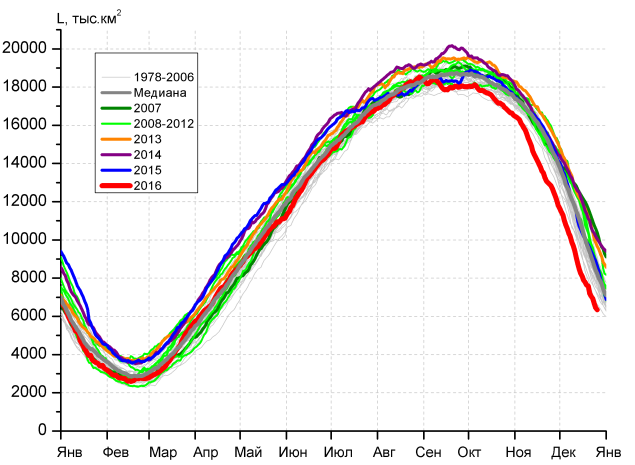 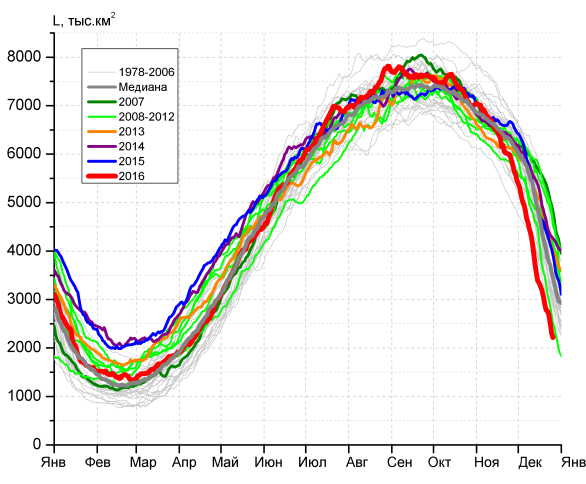 а)б)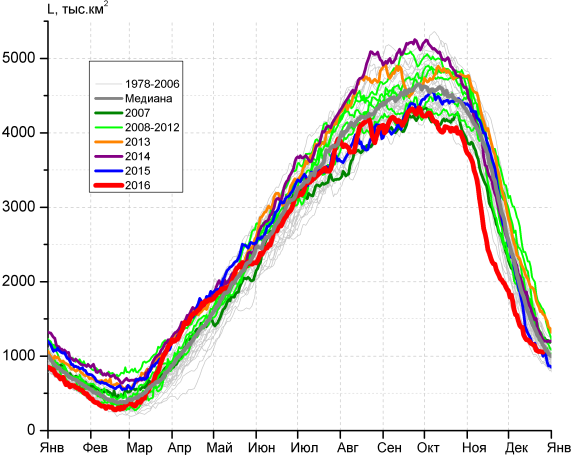 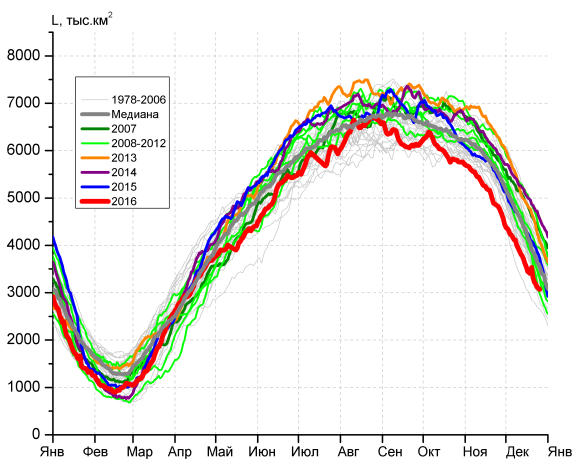 в)г)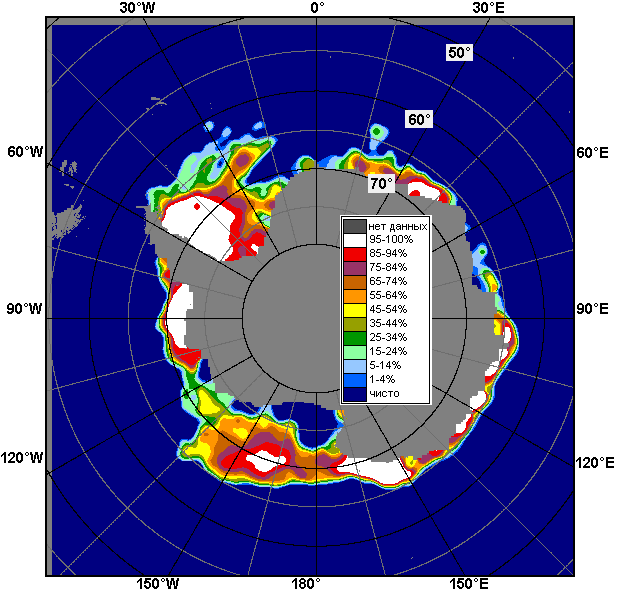 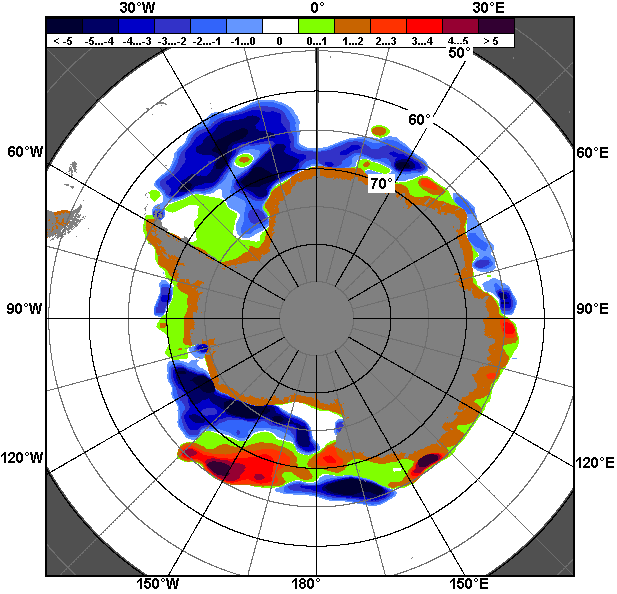 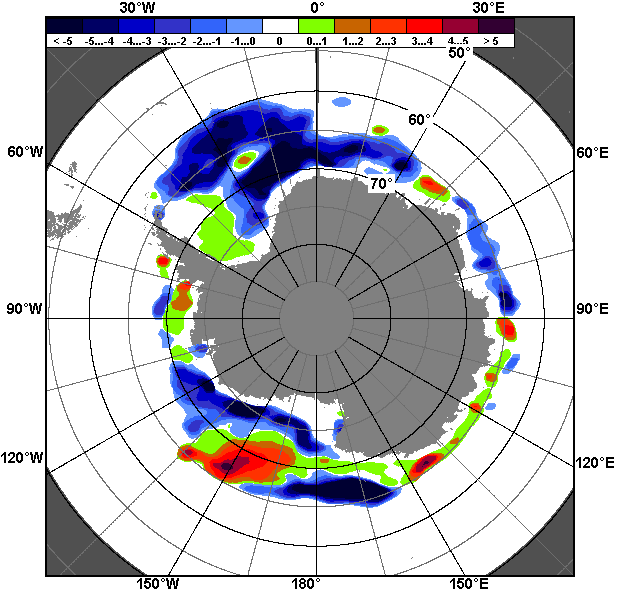 19.12 – 25.1219.12 – 25.1219.12 – 25.12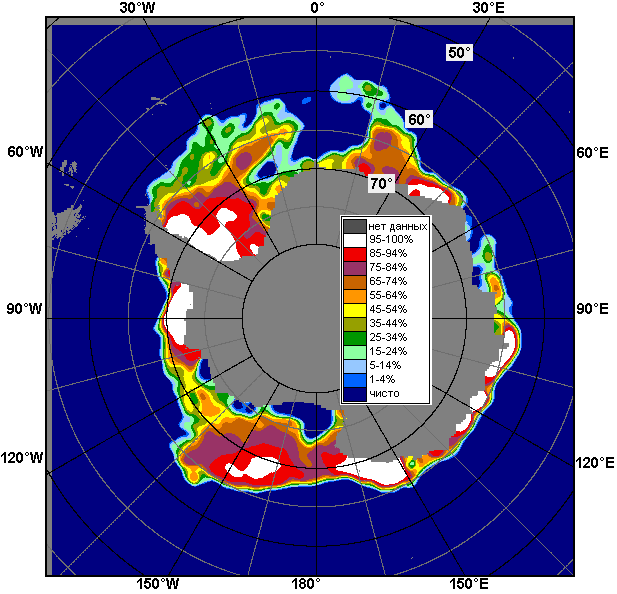 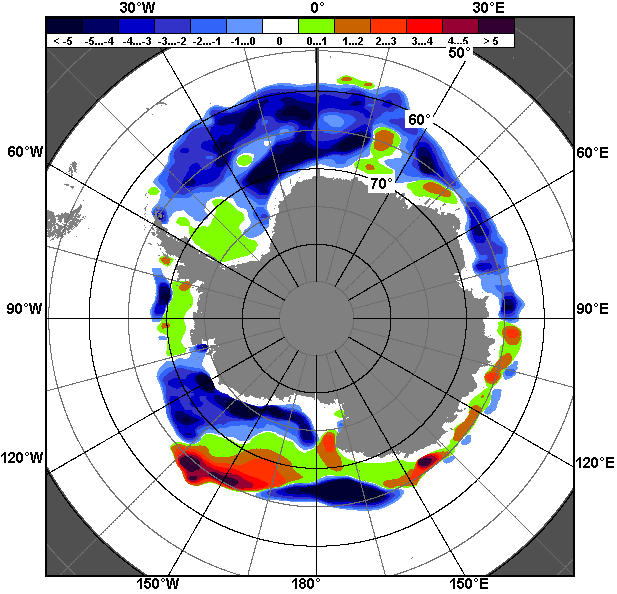 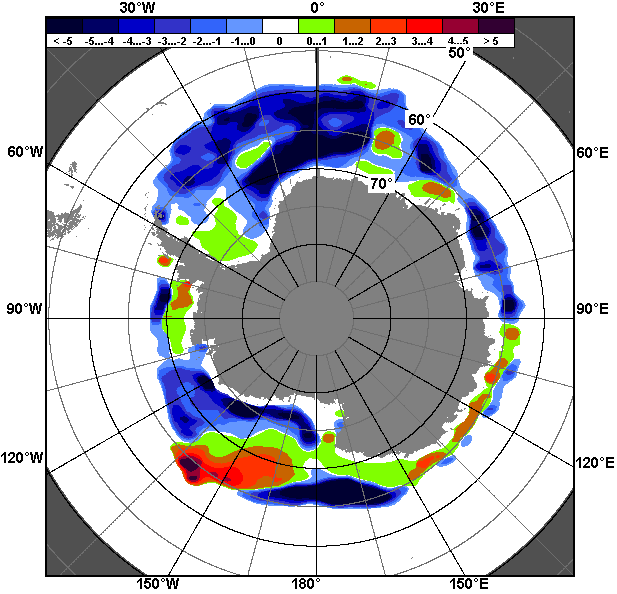 26.11 – 25.1226.11 – 25.1226.11 – 25.12РегионЮжный ОкеанАтлантический секторИндоокеанский сектор Тихоокеанский секторРазность-1256.9-774.9-126.2-355.8тыс.кв.км/сут.-179.6-110.7-18.0-50.8МесяцS, тыс. км2Аномалии, тыс км2/%Аномалии, тыс км2/%Аномалии, тыс км2/%Аномалии, тыс км2/%Аномалии, тыс км2/%Аномалии, тыс км2/%Аномалии, тыс км2/%МесяцS, тыс. км22011 г2012 г2013 г2014 г2015 г2006-2016гг1978-2016гг26.11-25.129522.4-2767.7-2253.5-3429.3-3302.5-2315.0-2522.6-2147.426.11-25.129522.4-22.5-19.1-26.5-25.8-19.6-20.9-18.419-25.127077.6-2805.0-2187.4-3588.5-3654.7-2331.0-2605.7-2029.319-25.127077.6-28.4-23.6-33.6-34.1-24.8-26.9-22.3МесяцS, тыс. км2Аномалии, тыс км2/%Аномалии, тыс км2/%Аномалии, тыс км2/%Аномалии, тыс км2/%Аномалии, тыс км2/%Аномалии, тыс км2/%Аномалии, тыс км2/%МесяцS, тыс. км22011 г2012 г2013 г2014 г2015 г2006-2016гг1978-2016гг26.11-25.124162.9-1594.3-1170.8-1191.6-1349.8-1281.0-1101.6-973.626.11-25.124162.9-27.7-22.0-22.3-24.5-23.5-20.9-19.019-25.122720.6-2297.4-1632.9-1731.0-1818.2-1600.4-1550.9-1228.919-25.122720.6-45.8-37.5-38.9-40.1-37.0-36.3-31.1МесяцS, тыс. км2Аномалии, тыс км2/%Аномалии, тыс км2/%Аномалии, тыс км2/%Аномалии, тыс км2/%Аномалии, тыс км2/%Аномалии, тыс км2/%Аномалии, тыс км2/%МесяцS, тыс. км22011 г2012 г2013 г2014 г2015 г2006-2016гг1978-2016гг26.11-25.121452.9-468.5-385.3-850.4-557.0-346.5-573.5-485.126.11-25.121452.9-24.4-21.0-36.9-27.7-19.3-28.3-25.019-25.121088.8-264.4-186.2-635.3-312.6-15.2-292.8-208.819-25.121088.8-19.5-14.6-36.8-22.3-1.4-21.2-16.1МесяцS, тыс. км2Аномалии, тыс км2/%Аномалии, тыс км2/%Аномалии, тыс км2/%Аномалии, тыс км2/%Аномалии, тыс км2/%Аномалии, тыс км2/%Аномалии, тыс км2/%МесяцS, тыс. км22011 г2012 г2013 г2014 г2015 г2006-2016гг1978-2016гг26.11-25.123906.6-704.9-692.3-1387.2-1395.8-687.4-847.0-688.626.11-25.123906.6-15.3-15.1-26.2-26.3-15.0-17.8-15.019-25.123268.2-243.2-368.2-1222.3-1523.9-715.4-762.0-591.619-25.123268.2-6.9-10.1-27.2-31.8-18.0-18.9-15.3МесяцМинимальное знач.Максимальное знач.Среднее знач.Медиана19-25.126453.525.12.201611843.419.12.20079106.99035.5МесяцМинимальное знач.Максимальное знач.Среднее знач.Медиана19-25.122304.025.12.20165503.519.12.20073949.53882.0МесяцМинимальное знач.Максимальное знач.Среднее знач.Медиана19-25.12897.625.12.19862049.919.12.20101297.61271.9МесяцМинимальное знач.Максимальное знач.Среднее знач.Медиана19-25.122677.625.12.19794959.819.12.20143859.83819.3РегионS, тыс. км2Аномалии, тыс км2/%Аномалии, тыс км2/%Аномалии, тыс км2/%Аномалии, тыс км2/%Аномалии, тыс км2/%Аномалии, тыс км2/%Аномалии, тыс км2/%1978-2016гг1978-2016гг1978-2016гг1978-2016ггРегионS, тыс. км22011 г2012 г2013 г2014 г2015 г2006-2016гг1978-2016ггМинимум датаМаксимум датаСреднееМедианаСев. полярная область11868.9-723.1-459.8-552.7-873.9-629.5-616.3-1368.711759.524.12.201614423.125.12.197813237.613327.0Сев. полярная область11868.9-5.7-3.7-4.4-6.9-5.0-4.9-10.311759.524.12.201614423.125.12.197813237.613327.0Сектор 45°W-95°E2248.1-368.7-357.5-597.3-743.0-330.5-531.3-1003.02001.924.12.20164052.225.12.19883251.13297.0Сектор 45°W-95°E2248.1-14.1-13.7-21.0-24.8-12.8-19.1-30.92001.924.12.20164052.225.12.19883251.13297.0Гренландское море527.4-103.7-113.6-95.9-69.2-35.2-82.3-196.1504.319.12.20161074.825.12.1988723.5679.9Гренландское море527.4-16.4-17.7-15.4-11.6-6.3-13.5-27.1504.319.12.20161074.825.12.1988723.5679.9Баренцево море144.9-152.1-135.3-189.5-350.3-76.5-203.6-439.671.225.12.2016927.223.12.1978584.5618.8Баренцево море144.9-51.2-48.3-56.7-70.7-34.6-58.4-75.271.225.12.2016927.223.12.1978584.5618.8Карское море670.444.760.1-154.0-159.8-82.6-89.2-140.4579.519.12.2012839.219.12.1978810.8839.2Карское море670.47.19.8-18.7-19.3-11.0-11.7-17.3579.519.12.2012839.219.12.1978810.8839.2Сектор 95°E-170°W3799.8-346.36.3209.7-38.2-114.7-46.7-194.03545.919.12.20134493.925.12.19783993.83987.6Сектор 95°E-170°W3799.8-8.40.25.8-1.0-2.9-1.2-4.93545.919.12.20134493.925.12.19783993.83987.6Море Лаптевых674.30.00.00.00.00.00.00.0673.619.12.2003674.319.12.1978674.3674.3Море Лаптевых674.30.00.00.00.00.00.00.0673.619.12.2003674.319.12.1978674.3674.3Восточно-Сибирское море915.10.00.00.00.00.00.00.0914.819.12.1985915.119.12.1978915.1915.1Восточно-Сибирское море915.10.00.00.00.00.00.00.0914.819.12.1985915.119.12.1978915.1915.1Чукотское море496.2-101.1-101.1-101.1-101.1-101.1-91.6-98.1422.219.12.2016597.319.12.1978594.3597.3Чукотское море496.2-16.9-16.9-16.9-16.9-16.9-15.6-16.5422.219.12.2016597.319.12.1978594.3597.3Берингово море146.2-316.3-337.6-119.2-111.1-233.7-181.4-251.392.519.12.2016753.325.12.1999397.4375.8Берингово море146.2-68.4-69.8-44.9-43.2-61.5-55.4-63.292.519.12.2016753.325.12.1999397.4375.8Сектор 170°W-45°W5821.0-8.1-108.6-165.1-92.7-184.4-38.3-171.75138.520.12.20106379.325.12.19825992.75988.8Сектор 170°W-45°W5821.0-0.1-1.8-2.8-1.6-3.1-0.7-2.95138.520.12.20106379.325.12.19825992.75988.8Море Бофорта486.60.00.00.00.00.00.00.0485.922.12.1993486.619.12.1978486.6486.6Море Бофорта486.60.00.00.00.00.00.00.0485.922.12.1993486.619.12.1978486.6486.6Гудзонов залив829.6-3.328.5-9.4-9.453.729.918.9535.721.12.2010839.019.12.1978810.7839.0Гудзонов залив829.6-0.43.6-1.1-1.16.93.72.3535.721.12.2010839.019.12.1978810.7839.0Море Лабрадор38.012.522.1-41.5-27.7-43.1-5.3-34.20.520.12.2005221.425.12.198272.252.8Море Лабрадор38.049.0139.3-52.2-42.2-53.1-12.2-47.30.520.12.2005221.425.12.198272.252.8Дейвисов пролив339.1-5.435.7-12.4-10.1-88.412.4-16.7148.119.12.2010588.824.12.1984355.8344.0Дейвисов пролив339.1-1.611.8-3.5-2.9-20.73.8-4.7148.119.12.2010588.824.12.1984355.8344.0Канадский архипелаг1187.169.7-1.9-3.0-3.0-3.030.59.9981.520.12.20101190.119.12.19781177.21190.1Канадский архипелаг1187.16.2-0.2-0.2-0.2-0.22.60.8981.520.12.20101190.119.12.19781177.21190.1РегионS, тыс. км2Аномалии, тыс км2/%Аномалии, тыс км2/%Аномалии, тыс км2/%Аномалии, тыс км2/%Аномалии, тыс км2/%Аномалии, тыс км2/%Аномалии, тыс км2/%1978-2016гг1978-2016гг1978-2016гг1978-2016ггРегионS, тыс. км22011 г2012 г2013 г2014 г2015 г2006-2016гг1978-2016ггМинимум датаМаксимум датаСреднееМедианаСев. полярная область10906.8-860.0-642.0-963.4-1104.0-862.6-791.0-1600.59280.626.11.201614423.125.12.197812507.312571.4Сев. полярная область10906.8-7.3-5.6-8.1-9.2-7.3-6.8-12.89280.626.11.201614423.125.12.197812507.312571.4Сектор 45°W-95°E2147.1-424.9-245.5-680.4-782.6-325.1-526.9-957.51666.226.11.20164052.225.12.19883104.63128.5Сектор 45°W-95°E2147.1-16.5-10.3-24.1-26.7-13.2-19.7-30.81666.226.11.20164052.225.12.19883104.63128.5Гренландское море493.1-121.9-103.0-163.7-83.6-54.1-101.3-190.1443.426.11.20161074.825.12.1988683.2646.6Гренландское море493.1-19.8-17.3-24.9-14.5-9.9-17.0-27.8443.426.11.20161074.825.12.1988683.2646.6Баренцево море150.1-136.0-64.3-169.1-314.2-21.8-155.9-377.155.826.11.2016927.223.12.1978527.2561.7Баренцево море150.1-47.5-30.0-53.0-67.7-12.7-50.9-71.555.826.11.2016927.223.12.1978527.2561.7Карское море537.4-63.8-9.5-248.0-289.1-198.4-188.8-255.3260.826.11.2016839.226.11.1978792.7836.7Карское море537.4-10.6-1.7-31.6-35.0-27.0-26.0-32.2260.826.11.2016839.226.11.1978792.7836.7Сектор 95°E-170°W3649.0-162.239.0147.4121.0-46.526.0-109.33120.302.12.20074493.925.12.19783758.33734.8Сектор 95°E-170°W3649.0-4.31.14.23.4-1.30.7-2.93120.302.12.20074493.925.12.19783758.33734.8Море Лаптевых674.30.00.00.00.00.00.00.0673.009.12.1991674.326.11.1978674.3674.3Море Лаптевых674.30.00.00.00.00.00.00.0673.009.12.1991674.326.11.1978674.3674.3Восточно-Сибирское море915.10.00.00.05.50.01.90.6838.403.12.2007915.126.11.1978914.5915.1Восточно-Сибирское море915.10.00.00.00.60.00.20.1838.403.12.2007915.126.11.1978914.5915.1Чукотское море431.0-159.3-166.2-107.9-44.7-117.0-94.8-139.5225.902.12.2007597.326.11.1981570.4597.3Чукотское море431.0-27.0-27.8-20.0-9.4-21.4-18.0-24.5225.902.12.2007597.326.11.1981570.4597.3Берингово море132.5-200.4-219.2-2.9-6.0-107.2-93.5-161.221.902.12.2007753.325.12.1999293.7286.1Берингово море132.5-60.2-62.3-2.2-4.4-44.7-41.4-54.921.902.12.2007753.325.12.1999293.7286.1Сектор 170°W-45°W5110.6-272.8-435.5-430.4-442.4-491.0-290.1-533.84071.526.11.20106379.325.12.19825644.45751.8Сектор 170°W-45°W5110.6-5.1-7.9-7.8-8.0-8.8-5.4-9.54071.526.11.20106379.325.12.19825644.45751.8Море Бофорта486.60.00.00.00.00.00.20.1459.027.11.2007486.626.11.1978486.5486.6Море Бофорта486.60.00.00.00.00.00.00.0459.027.11.2007486.626.11.1978486.5486.6Гудзонов залив393.3-169.8-243.1-310.4-376.8-189.5-188.9-271.938.226.11.2010839.029.11.1986665.2767.7Гудзонов залив393.3-30.2-38.2-44.1-48.9-32.5-32.4-40.938.226.11.2010839.029.11.1986665.2767.7Море Лабрадор13.7-4.10.8-18.7-18.7-20.9-6.7-24.50.026.11.2011221.425.12.198238.316.5Море Лабрадор13.7-23.16.1-57.7-57.7-60.4-32.8-64.20.026.11.2011221.425.12.198238.316.5Дейвисов пролив280.913.927.7-2.732.1-86.918.0-22.857.530.11.2010588.824.12.1984303.7300.9Дейвисов пролив280.95.211.0-1.012.9-23.66.8-7.557.530.11.2010588.824.12.1984303.7300.9Канадский архипелаг1079.540.6-39.8-64.6-66.0-96.6-17.7-51.7846.628.11.20101190.126.11.19861131.21170.3Канадский архипелаг1079.53.9-3.6-5.6-5.8-8.2-1.6-4.6846.628.11.20101190.126.11.19861131.21170.3РегионS, тыс. км2Аномалии, тыс км2/%Аномалии, тыс км2/%Аномалии, тыс км2/%Аномалии, тыс км2/%Аномалии, тыс км2/%Аномалии, тыс км2/%Аномалии, тыс км2/%1978-2016гг1978-2016гг1978-2016гг1978-2016ггРегионS, тыс. км22011 г2012 г2013 г2014 г2015 г2006-2016гг1978-2016ггМинимум датаМаксимум датаСреднееМедианаЮжный Океан7077.6-2805.0-2187.4-3588.5-3654.7-2331.0-2605.7-2029.36453.525.12.201611843.419.12.20079106.99035.5Южный Океан7077.6-28.4-23.6-33.6-34.1-24.8-26.9-22.36453.525.12.201611843.419.12.20079106.99035.5Атлантический сектор2720.6-2297.4-1632.9-1731.0-1818.2-1600.4-1550.9-1228.92304.025.12.20165503.519.12.20073949.53882.0Атлантический сектор2720.6-45.8-37.5-38.9-40.1-37.0-36.3-31.12304.025.12.20165503.519.12.20073949.53882.0Западная часть моря Уэдделла1724.2-236.3-575.2-477.0-415.3-244.5-232.8-178.31263.825.12.20012316.221.12.20121902.51927.8Западная часть моря Уэдделла1724.2-12.1-25.0-21.7-19.4-12.4-11.9-9.41263.825.12.20012316.221.12.20121902.51927.8Восточная часть моря Уэдделла996.4-2061.1-1057.8-1253.9-1402.9-1356.0-1318.2-1050.6719.825.12.20163526.919.12.20082047.01993.6Восточная часть моря Уэдделла996.4-67.4-51.5-55.7-58.5-57.6-57.0-51.3719.825.12.20163526.919.12.20082047.01993.6Индоокеанский сектор1088.8-264.4-186.2-635.3-312.6-15.2-292.8-208.8897.625.12.19862049.919.12.20101297.61271.9Индоокеанский сектор1088.8-19.5-14.6-36.8-22.3-1.4-21.2-16.1897.625.12.19862049.919.12.20101297.61271.9Море Космонавтов246.9-27.1-6.5-104.0-28.588.6-97.8-91.4153.221.12.2015899.919.12.2010338.4309.7Море Космонавтов246.9-9.9-2.6-29.6-10.356.0-28.4-27.0153.221.12.2015899.919.12.2010338.4309.7Море Содружества187.2-228.9-25.0-296.7-279.9-112.0-176.1-135.1121.925.12.1993559.519.12.2010322.3304.0Море Содружества187.2-55.0-11.8-61.3-59.9-37.4-48.5-41.9121.925.12.1993559.519.12.2010322.3304.0Море Моусона654.7-8.4-154.6-234.6-4.28.2-18.917.7431.125.12.2006943.119.12.2013636.9621.2Море Моусона654.7-1.3-19.1-26.4-0.61.3-2.82.8431.125.12.2006943.119.12.2013636.9621.2Тихоокеанский сектор3268.2-243.2-368.2-1222.3-1523.9-715.4-762.0-591.62677.625.12.19794959.819.12.20143859.83819.3Тихоокеанский сектор3268.2-6.9-10.1-27.2-31.8-18.0-18.9-15.32677.625.12.19794959.819.12.20143859.83819.3Море Росса2810.5-175.0-252.1-925.7-1472.9-533.5-711.7-523.22051.325.12.19794419.419.12.20143333.63292.7Море Росса2810.5-5.9-8.2-24.8-34.4-16.0-20.2-15.72051.325.12.19794419.419.12.20143333.63292.7Море Беллинсгаузена457.8-68.2-116.1-296.6-51.0-181.8-50.3-68.3327.221.12.2008957.519.12.1986526.2510.6Море Беллинсгаузена457.8-13.0-20.2-39.3-10.0-28.4-9.9-13.0327.221.12.2008957.519.12.1986526.2510.6РегионS, тыс. км2Аномалии, тыс км2/%Аномалии, тыс км2/%Аномалии, тыс км2/%Аномалии, тыс км2/%Аномалии, тыс км2/%Аномалии, тыс км2/%Аномалии, тыс км2/%1978-2016гг1978-2016гг1978-2016гг1978-2016ггРегионS, тыс. км22011 г2012 г2013 г2014 г2015 г2006-2016гг1978-2016ггМинимум датаМаксимум датаСреднееМедианаЮжный Океан9522.4-2767.7-2253.5-3429.3-3302.5-2315.0-2522.6-2147.46453.525.12.201615810.626.11.201011669.811849.2Южный Океан9522.4-22.5-19.1-26.5-25.8-19.6-20.9-18.46453.525.12.201615810.626.11.201011669.811849.2Атлантический сектор4162.9-1594.3-1170.8-1191.6-1349.8-1281.0-1101.6-973.62304.025.12.20166892.726.11.19885136.55327.6Атлантический сектор4162.9-27.7-22.0-22.3-24.5-23.5-20.9-19.02304.025.12.20166892.726.11.19885136.55327.6Западная часть моря Уэдделла1881.9-110.1-397.9-295.9-307.7-182.3-133.0-124.11263.825.12.20012603.326.11.19972006.02024.8Западная часть моря Уэдделла1881.9-5.5-17.5-13.6-14.1-8.8-6.6-6.21263.825.12.20012603.326.11.19972006.02024.8Восточная часть моря Уэдделла2281.0-1484.2-772.9-895.7-1042.1-1098.7-968.6-849.4719.825.12.20164616.026.11.20043130.43301.0Восточная часть моря Уэдделла2281.0-39.4-25.3-28.2-31.4-32.5-29.8-27.1719.825.12.20164616.026.11.20043130.43301.0Индоокеанский сектор1452.9-468.5-385.3-850.4-557.0-346.5-573.5-485.1897.625.12.19863516.926.11.19841937.91866.9Индоокеанский сектор1452.9-24.4-21.0-36.9-27.7-19.3-28.3-25.0897.625.12.19863516.926.11.19841937.91866.9Море Космонавтов381.1-97.7-126.5-244.7-149.9-13.0-232.3-213.2153.221.12.20151377.226.11.2010594.3549.9Море Космонавтов381.1-20.4-24.9-39.1-28.2-3.3-37.9-35.9153.221.12.20151377.226.11.2010594.3549.9Море Содружества334.8-178.4-119.9-238.6-343.1-177.6-227.3-207.6121.925.12.19931226.926.11.1985542.4523.8Море Содружества334.8-34.8-26.4-41.6-50.6-34.7-40.4-38.3121.925.12.19931226.926.11.1985542.4523.8Море Моусона737.0-192.4-138.8-367.1-64.0-155.9-114.0-64.2431.125.12.20061466.026.11.1982801.2774.5Море Моусона737.0-20.7-15.8-33.2-8.0-17.5-13.4-8.0431.125.12.20061466.026.11.1982801.2774.5Тихоокеанский сектор3906.6-704.9-692.3-1387.2-1395.8-687.4-847.0-688.62677.625.12.19796271.026.11.20134595.24622.5Тихоокеанский сектор3906.6-15.3-15.1-26.2-26.3-15.0-17.8-15.02677.625.12.19796271.026.11.20134595.24622.5Море Росса3436.1-638.6-387.3-977.8-1253.5-447.4-709.7-549.12051.325.12.19795682.027.11.19983985.23997.7Море Росса3436.1-15.7-10.1-22.2-26.7-11.5-17.1-13.82051.325.12.19795682.027.11.19983985.23997.7Море Беллинсгаузена470.5-66.4-305.0-409.4-142.3-240.0-137.2-139.6318.506.12.20081244.726.11.1986610.1579.8Море Беллинсгаузена470.5-12.4-39.3-46.5-23.2-33.8-22.6-22.9318.506.12.20081244.726.11.1986610.1579.8РегионСев. полярная областьСектор 45°W-95°EГренландское мореБаренцево мореРазность364.0-123.625.3-71.4тыс.кв.км/сут.52.0-17.73.6-10.2РегионКарское мореСектор 95°E-170°WМоре ЛаптевыхВосточно-Сибирское мореРазность31.992.70.00.0тыс.кв.км/сут.4.613.20.00.0РегионЧукотское мореБерингово мореСектор 170°W-45°WМоре БофортаРазность32.3-13.7394.90.0тыс.кв.км/сут.4.6-2.056.40.0РегионГудзонов заливМоре ЛабрадорДейвисов проливКанадский архипелагРазность271.228.837.035.4тыс.кв.км/сут.38.74.15.35.1РегионЮжный ОкеанАтлантический секторЗападная часть моря УэдделлаВосточная часть моря УэдделлаРазность-1256.9-774.9-179.3-595.7тыс.кв.км/сут.-179.6-110.7-25.6-85.1РегионИндоокеанский секторМоре КосмонавтовМоре СодружестваМоре МоусонаРазность-126.2-56.2-36.3-33.6тыс.кв.км/сут.-18.0-8.0-5.2-4.8РегионТихоокеанский секторМоре РоссаМоре БеллинсгаузенаРазность-355.8-358.42.6тыс.кв.км/сут.-50.8-51.20.4